IndledningMange går med en drøm om at sejle jorden rundt, eller i det mindste noget af vejen, men en realisering af planerne strander for mange på grund af familieforhold, økonomi samt begrænset viden og erfaring. Derfor kan det være en god ide at gå flere sammen i et projekt, hvor deltagerne kan komplementere hinanden og dermed overkomme ovennævnte udfordringer og samtidig gennemføre sejladsen under optimale sikkerhedsforhold.Denne opgave, som er udført i forbindelse med Yachtskipper 1 uddannelsen, tager udgangspunkt i et projekt, hvor det forestilles, at en gruppe mennesker overtager et skib i Holland med planer om en længere jordomsejling med skiftende besætninger.  Opgaven beskriver et ben af denne sejlads, hvor en ny besætning overtager båden i Panama med henblik på at sejle over Stillehavet. Der er så vidt muligt anvendt konkrete og realistiske data, herunder det skib, som beskrives, var til salg ved kursets start i efteråret 2018. Hvor det ikke har været muligt at anskaffe data, benyttes anslåede værdier og tegninger, hvilket er angivet under de forskellige henvisninger. Der er også benyttet eksempler på materiale, jeg har lavet til min egen båd (en Larsen 34), der er for lille til at indgå i dette projekt. Men såfremt projektet skulle realiseres som anført, ville jeg udarbejde tilsvarende dokumentation for skibet såsom elektriske diagrammer mv. angivet i bilagene.Opgaven er opdelt i tre sektioner:Vurdering, planlægning, gennemførelse og kontrol af sejladsenInstruktioner til besætningenBilag og opslagDette dokument indeholder hyperlinks til at binde de relevante tekstafsnit sammen og læses derfor bedst i digital udgave så man let kan navigere mellem tekst og bilag. Digitale udgaver kan downloades fra http://jesperbonde.dk/y1/Vurdering af sejladsenJeg har som fører på en Najad 520 DS ansvaret for at føre skibet fra Panama City til Papeete, som er hovedstaden på Tahiti. Undervejs planlægges ophold på to forskellige destinationer.Skibets sødygtighed er afgørende for sikkerheden om bord samt sejladsens gennemførelse. Derfor vurderes de tre vigtigste forhold for dette: skib, besætning og proviant sat i relation til den ønskede rute. Desuden har jeg ansvar for, at skibet navigeres og behandles på en måde, som er foreneligt med godt sømandskab og at være bekendt med påbud og forskrifter for skibsfarten i det pågældende område. Endelig sikres, at de fornødne papirer forefindes om bord samt at der føres dagbog og log efter forskrifterne.Til sikring af ovennævnte forhold er der til sejladsen produceret en sæt instrukser til besætningen som altid skal forefindes ved kortbordet. Se Appendix 1.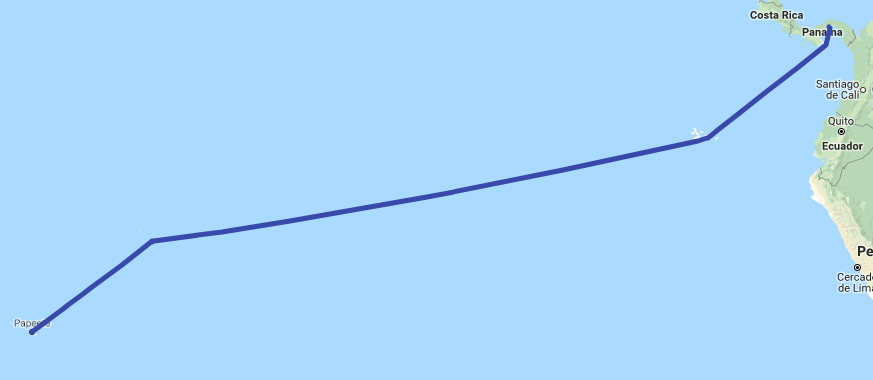 Til den overordnede vurdering af sejladsen udmåles rejsens direkte længde som overslag til 8.260 km eller 4.460 sm. Da der påregnes en gennemsnitsfart på 6 knob, er den forventede rejsetid således 743 timer eller 31 døgn, hvis rejsen tages i et stræk. Det er dog oplagt at lave stop undervejs på Galapagos samt Marquesas og eventuelt Tuamotuøerne, hvis der er stemning for det. Der afsejles i begyndelsen af april, hvor orkansæsonen er overstået i området. Der er typisk gode vejrforhold på ruten, og vind og strøm vil i reglen bære syd- og vestover, hvorfor der kan forventes en relativt rolig og stabil sejlads med vinden agten for tværs. Dog skal ækvator passeres undervejs og der vil i den forbindelse være et par døgn med kun lidt vind. (se Pilot Charts i Appendix 2).SkibetNajad 520 DS (Deck Saloon)Skibet er bygget i 1998 af Najad Værftet i Henån på Orust i Sverige. Det er købt i Holland sommeren 2018, hvorefter det er blevet sejlet til Danmark og har fået en større gennemgang, der dog ikke har vist behov for store reparationer. Det har kun haft en ejer de sidste 25 år (en kaptajn i den hollandske handelsflåde) og han har efter eget udsagn vedligeholdt skibet efter alle forskrifter, hvilket blev bekræftet ved gennemgangen i forbindelse med overtagelsen samt syn på land i Danmark.Da skibet blev købt med henblik på en længere jordomsejling, blev det besluttet at udskifte de dele, der er mest udsat for slid, og som kan udgøre en sikkerhedsrisiko, da man må påregne, at disse dele alligevel skal udskiftes undervejs, og at der kan være stort besvær med at finde de rette komponenter på fjerne destinationer. Dette har indbefattet:Løbende rig og vanter, som mange riggere anbefaler at udskifte efter 35.000 sømil, hvilket rundt regnet svarer til en jordomsejling. Alle skroggennemføringer gennemgået og testet for tæring ved at slå hårdt på dem med en hammer. De er lavet af rødbronze, som er meget holdbart og modstandsdygtigt for tæring. Da alle ventiler kan betjenes uden problemer, blev det besluttet at beholde disse.Alle slanger er udskiftet, og der er monteret nye dobbelte spændbånd om alle søventiler.Elsystemet er gennemgået og dokumenteret med diagrammer for hhv 12V og 220V installationerne. Desuden er der skiftet en del kabler til tykkere kvalitet, hvor det var nødvendigt, eller hvis der kunne ses anløb til irring ved samlinger.Motoren er gennemgået og der er skiftet drivrem, olie- og brændstoffiltre samt impeller. Desuden er vandudskiller renset og dieseltank checkt for dieselpest.Vigtigste dataLængde LOA			15,8 meter 
Længde LWL			13,55 meter 
Bredde			4,6 meter
Maksimal dybgang 		2,2 meter
Højde			22,1 meter
Deplacement			24 tons
Kølvægt (bly)			6,8 tons
Sejlareal			57 (stor) + 75 (genoa) m2
Motor Volvo Penta TAMD 41 H-A	145 HK / 107 kW
Brændstofforbrug		8l/t ved 7 knob
Range ved motorsejlads 1190*7/8 =	1075 sømil
CE klassificering		A (oceansejlads)Yderligere data er angivet i Appendix 2GT er ikke opgivet i databladene og der benyttes derfor en tilnærmet værdi udregnet efter formlenV (volumen) = (0.3097 * Breadth / Depth) + Overall Length(Year of Construction - 1900)/2767 – C) * (Overall Length * Breadth * Depth) = 159,44 m3K=0.2+0.02 x log10(V) = 0,24GT (Gross Tonnage) = K x V = 38,91 FormaliteterSkibet er 15,6 meter langt og er derfor omfattet bekendtgørelsen om fritidssejlads. Det er samtidig kategoriseret i CE klasse A til oceangående sejlads. Der er undersøgt følgende forhold:Optagelse i skibsregistre Anmeldelse og registrering i skibsregistret (over 20 GT)PantsætningKlassificering (CE A) = Fartstilladelse for skibe under 24 meter MMSI nummer Kaldenavn og afmærkning af dette i skibetMålerbrevNationalitetsbevisKøbskontraktForsikringDer skal føres skibsdagbog, da der sejles uden for Nordsøen vest for 3⁰ Øst.Der skal ikke føres radiodagbog eller tilsynsbog og skibet er ikke synspligtigt, da det er under 24 meter. Der skal ikke føres maskindagbog, da maskinkraften er mindre en 750 kW.SikkerhedsudstyrSkibet skal være forsynet med sikkerhedsudstyr ifølge ”Bekendtgørelse om sikkerhed ved sejlads med fritidsfartøjer samt sikkerhedskrav til fritidsfartøjer over 24 meter i længde” Kapitel 3:§ 4: Ethvert fritidsfartøj skal være forsynet med sikkerhedsudstyr i fornødent omfang under hensyntagen til årstidens vejrforhold, fartøjets type, størrelse, indretning og anvendelse samt turens længde og varighed. § 5. Alle fritidsfartøjer, der ikke er fortøjet i havn, skal medføre redningsveste eller svømmeveste i korrekt størrelse, som er godkendte efter anerkendte normer til samtlige personer om bord.Ud over de obligatoriske redningsveste, er det således op til skibsføreren at vurdere omfanget af sikkerhedsudstyret og en liste over dette kan findes i Appendix 2.BesætningI det følgende gennemgås krav til besætning i forhold til den aktuelle rute, og det undersøges, om mandskabet lever op til disse krav.Krav til mandskabIdet der henvises til§ 10 i ”Bekendtgørelse af lov om skibes besætning” hvorunder fritidsfartøjer med en skroglængde på 15 meter og derover, men under 24 meter, skal der være skibsfører og styrmand med sønæringsbevis til denne sejlads i overensstemmelse med nedenstående: Endvidere i Bekendtgørelsens stk 3:
Til betjening af maskinen i fritidsfartøjer med en skroglængde på 15 meter og derover med fremdrivningsmaskineri på 100 kW og derover, men under 750 kW, i hvilke maskinen kan reguleres og skruemanøvrer foretages fra styrepladsen, skal der i fart i Østersøen og i Nordsøen øst for 7° Ø. længde være 1 person med duelighedsbevis i motorpasning for fritidssejlere og uden for denne fart 2 personer med duelighedsbevis i motorpasning for fritidssejlere. Da motoren er på 107 kW, skal der således være to ombord med motorcertifikat.BesætningBesætningen sammensættes under hensyn til ovenstående betingelser og der opsamles nødvendig information om besætningen til brug for stabilitetsberegninger, vagtplaner samt klarering.Y1 = Yachtskipper 1 med sønæringsbevisY3 = Yachtskipper 3 med sønæringsbevisSRC = Short Range CertificateDue = DuelighedsbevisMotor = Duelighedsbevis i motorlæreMed denne sammensætning af besætningen er betingelserne i lovgivningen opfyldte, og der er desuden mulighed for backup, såfremt et besætningsmedlem skulle melde afbud i sidste øjeblik.Da kravene til skibets egenskaber samt besætningens kvalifikationer således er indfriede, kan sejladsen gennemføres, og skibet betragtes som fyldt sødygtigt, såfremt der også er den nødvendige proviant ombord.Skibet blev påmønstret i København oktober 2018 og sejlet til de Kanariske Øer, videre over Atlanterhavet til Caribien og herefter gennem Panamakanalen, hvorefter der skiftes besætning omkring 1. april 2019VagtholdDer udarbejdes vagtplaner til anvendelse for strækninger længere end 50 sømil. Der planlægges 4 timers vagter i tre hold som synkroniseres efter UTC, hvorved hvert besætningsmedlem oplever vagt på alle døgnets timer, da der sejles vestover, hvor UTZ skifter mellem 4 tidszoner på ruten.Skipper (JB) er på bagvagt under hele turen, og KP indgår ikke i vagtplanen på grund af manglende sejlerfaring, men vil støtte i fornødent omfang – primært i kabyssen efter eget ønske. Derfor vil der hele tiden være to mand på vagt, hvoraf den ene har erfaring med oceansejlads.Vagtplanen tilrettelægges således, at der altid er en styrmand med minimum Y3 og en rorgænger med sejlerfaring, hvilket imødekommer Vagtholdsbekendtgørelsens Part 1 om krav til sønæringsbevis.Besætningen instrueres i vagtholdsbekendtgørelsens forholdsregler samt procedurer ved vagtskifte.Ved havnemanøvrer og ved særlige omstændigheder forudsættes, at alle besætningsmedlemmer deltager.Ved vagtskifte overleveres information om aktuelle forhold, som angivet i Appendix 1, og det sikres samtidig, at overtagende vagt har sat sig ind i de aktuelle omstændigheder og på forsvarlig vis kan styre skibet efter planen.Planlægning af sejladsenTil planlægning af sejladsen skal følgende forhold undersøges og klarlægges:Ruteplan WaypointsHavneTidevandMeteorologiske forhold på rutenSikkerhed (pirateri/tyveri)LastStabilitet
RuteplanMed den nye besætning afsejles fra Panama City mod Papeete, som er hovedstaden på Tahiti. Der planlægges stop undervejs på Galapagos og Marquesas (evt Tuamotuøerne), men da der kan være usikkerhed om forsyninger de pågældende steder, planlægges ruten, så turen i værste fald kan tilbagelægges uden stop.Fra Panama sejles SØ indtil trafikseparationszonen kan krydses vinkelret omkring anduvningsbøjen. Herefter fortsættes S mod Isla Taboquilla som rundes tæt om styrbord.  Man skal være opmærksom på trafikseparationszonen syd for havnen, hvor der er meget trafik, så der skal sejles i den vestlige kysttrafikzone indtil pynten ved Punta Mala, som dog skal rundes med god afstand til land, da der kan være kraftig tidevandsstrøm tæt på land. Man skal være opmærksom på, at der er meget trafik i zonen, samt at der er mange opankrede fartøjer mellem havnen og Isla Taboquilla (se AIS plot til højre). 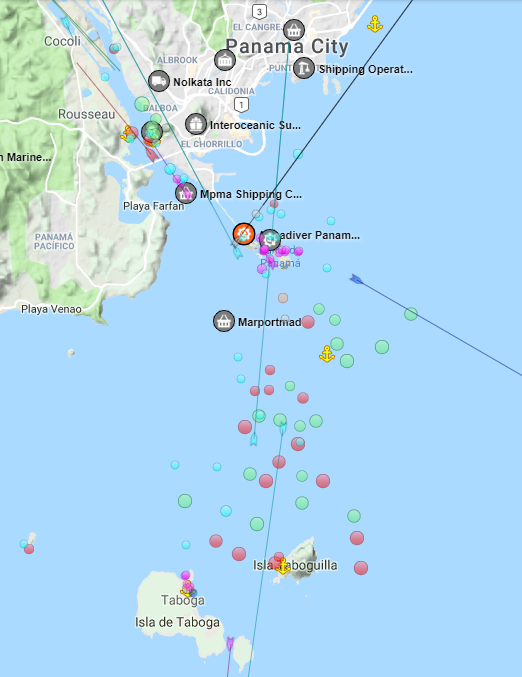 Der fortsættes SV nord om Isla Malpelo med kurs direkte mod Galapagos. Det skal observeres, hvor ITCZ aktuelt befinder sig (se afsnittet om meteorologiske forhold). Nord for ITCZ vil vinden være fra N og NØ, hvorfor ruteplanen kan følges. Alternativt sejles direkte mod Isla Malpelo, hvis ITCZ ligger højt og vinden kommer fra SV, indtil vinden skifter til S og SØ, hvorefter der kan drejes mod vest.Efter stop på Galapagos fortsættes V mod Atuona på Marquesas som næste havn, før det går SV mod Papeete som sidste mål på ruten.I forhold til kompasstyring skal man være opmærksom på store ændringer i misvisning på den første del af ruten, da misvisningen svinger fra cirka 2 grader øst til 10 grader vest mellem WP00 og WP09 (se appendix). Da jordens magnetfelt ændrer sig løbende, er der også et kort samme sted med en prognose for variationerne.Ovenstående beskriver den direkte rute under ideelle meteorologiske forhold. Under denne forudsætning fastlægges ideelle waypoints, som dog skal korrigeres efter den aktuelle godtvejrsrute (se afsnittet under meteorologiske forhold) samt aktuelle vejr- og trafikforhold.WaypointsAf hensyn til storcirkelsejlads, er der medtaget midterpunkter mellem de vigtige waypoints, men da der næsten sejles langs ækvator i vestlig retning, sejles der tæt på en storcirkel for visse af rutens ben, så der kan anvendes almindelig loxodrom kurs på de kortere strækninger. På første ben af ruten kan der ved storcirkelsejlads spares 3,85 sm. Herefter forestår det længste ben fra Galapagos til Marquesaøerne, hvor der kan spares 14,9 sm, hvis der sejles storcirkelsejlads under ideelle vindforhold. På sidste ben til Tahiti kan der spares 4 sm ved at benytte storcirklen. Her skal der også tages hensyn til atollerne i området, når der sejles videre mellem disse på vej til Papeete som endelig destination, hvorfor der lægges ekstra waypoints ved passage af disse.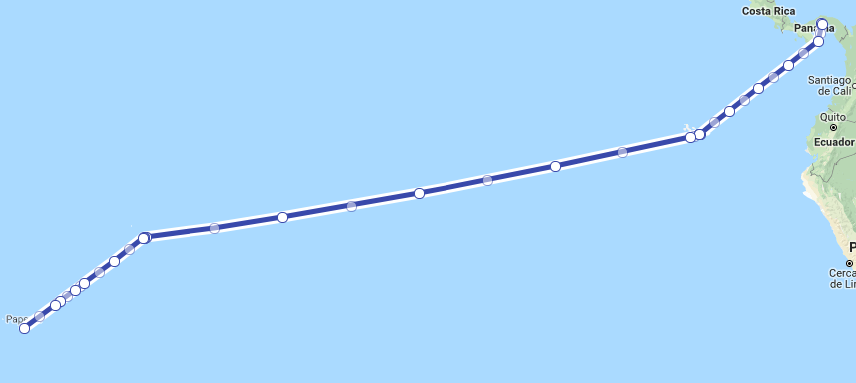 Den komplette liste med waypoints og kurser findes i AppendixHavneI følgende afsnit omtales de relevante havne for sejladsen. Da afstandene er store på den valgte rute, er der ikke så mange valgmuligheder for havne, hvis der sker ændringer i vejrforhold eller er andre omstændigheder, der kræver ny ruteplan. Derfor skal beslutninger om havneanløb tages i rigtig god tid inden anløb.Affarende havnPanama City Flamenco Marina, Position 8°54'47.4"N 79°31'17.6"WTidszone GMT -5 (der justeres ikke for sommertid)Panama City Flamenco Marina er aftalt som mødested, da den ligger tæt ved lufthavnen så ny besætning let kan påmønstre og den afmønstrede besætning kan flyve hjem. Det er aftalt med den tidligere skipper, at han bliver i båden to ekstra dage til hjælp med gennemgangen.Havnen kan kontaktes på VHF kanal 10. Flamenco Signal Station skal kontaktes på VHF kanal 12 eller 16 ved sejlads over eller igennem det markerede område af kanalen. Information: Fuel dock, boat yard, repair shipyard with travelift, yacht dealers, parts and service providers, shopping, restaurants, wine and deli store, city and Panama Canal tours, Government offices on site. 24 hour security. http://www.fuerteamador.com/ tel:507 314 1980I tidevandstabellen i Appendix udtages følgende data for 1. aprilDer sammenlignes tabel udtaget fra OpenCPN: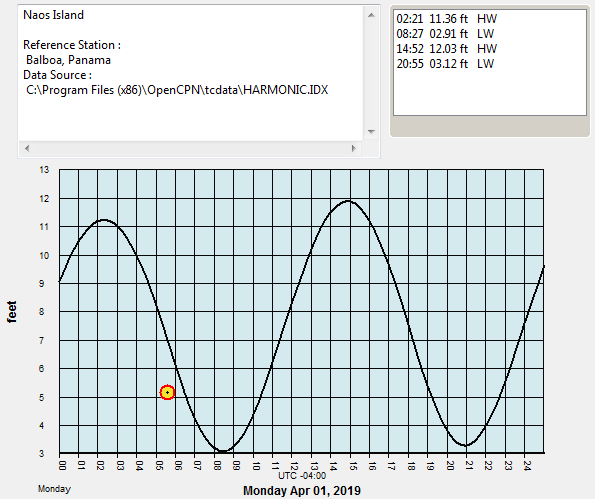 Da skibet har internetforbindelse inden afgang, kan der laves en aktuel 7-døgns oversigt ved hjælp af www.tide-forecast.com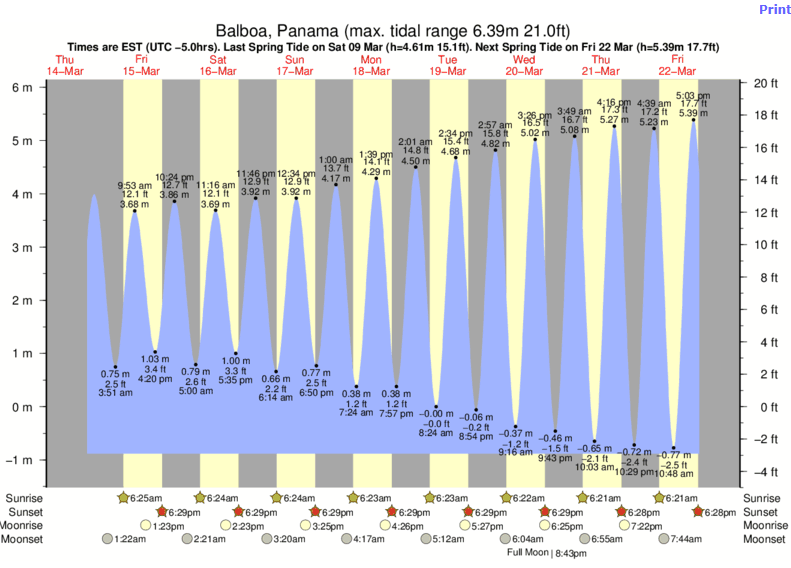 Minimumsdybden i havneområdet er angivet til 2 meter. Afgang skal planlægges omkring maximum højvande (UTC kl 19.35 = UTZ 14.35) for samtidig at få fordel af udadgående strøm. Skipper beslutter, at der afsejles 1. april klokken 13.30 lokal tid. Der advares om stærk tidevandsstrøm ved pynten Punta Mala SW for Panama, hvorfor der holdes godt fri af kysten her (minimum 10 SM). Endvidere er der et område ca 20 SM fra kysten med stærk magnetisk påvirkning, som forventes at påvirke skibets deviation.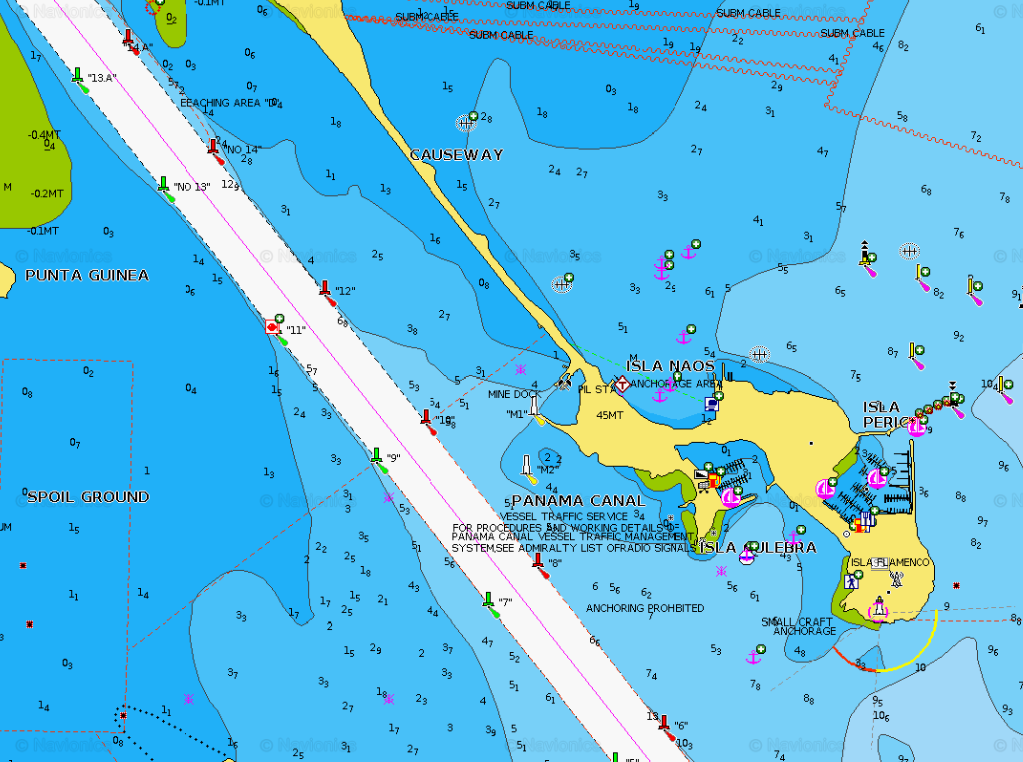 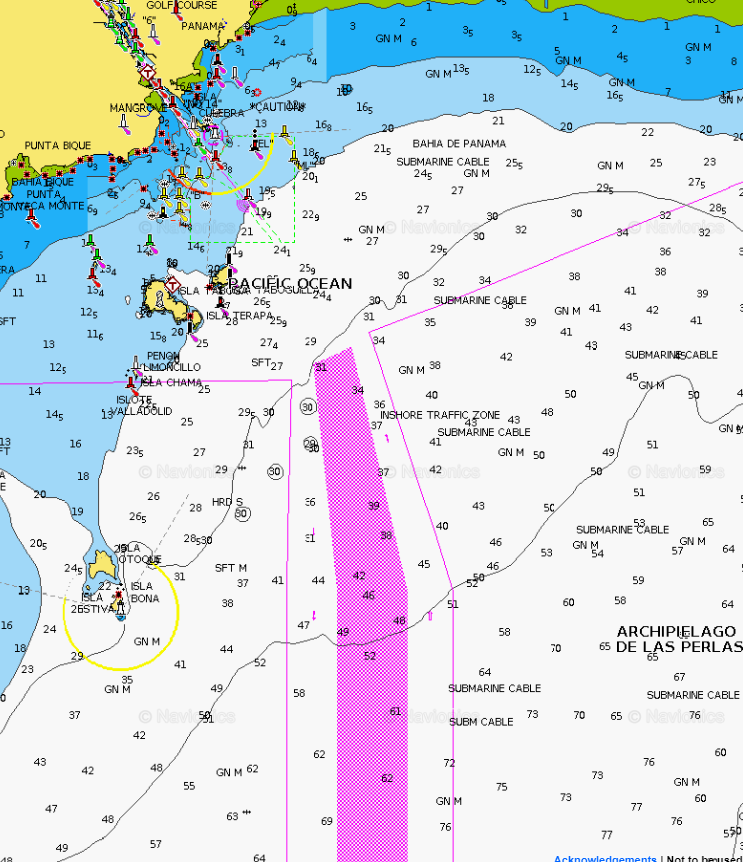 AnløbshavneGalapagos. 
0°44'53.4"S, 90°18'14.6"W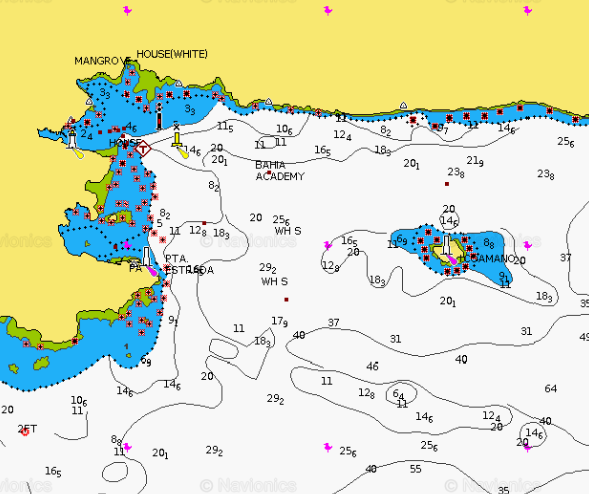 Isla Santa Cruz, Puerto Ayora (Academy Bay). Ved anløb af havnen, skal der påregnes en udgift på omkring kr. 10.000 til myndighederne for check af båden, hvor der af hensyn til habitaterne, er særlige miljøkrav. Eksempelvis kan man få et påbud om at sejle 40sm væk fra øerne for at rengøre bunden, så det er påkrævet, at gøre dette samt rense søventiler før afgang fra Panama, hvis Galapagos skal anløbes.Der skal påregnes opankring, da der ikke er meget plads i havnen. De bedste positioner findes Ø for havnen, og der er i reglen ikke problemer med vind og sø dette sted. Dybden her er minimum 2,4 meter ved laveste lavvande for positionerne tættest på havnen, så anløb skal ske under hensyn til aktuelt tidevand (Se appendix).Atuona
9°48'36.8"S, 139°02'06.9"W 
Atuona er hovedbyen på Marquesaøerne Tidevandsinformation opgivet for Vai Tahu
2817 Vai Tahu, Tahu Ata Island 9° 56’N 139° 06’W. HW –5 03 LW –4 58  HW 1.44ft  LW1.44ft Mean2.5 Spring 3.1 MTL 2.4Der er mulighed for at købe diesel i havnen (men ikke sikkert)Information: Une antenne de la SNSM permet un accès payant (500 Xpf/24h00) à internet.Contacter Sandra sur le canal 9.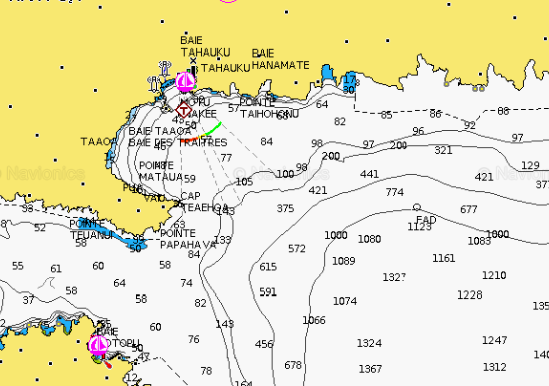 Påkommende havnPapetee 
17° 32.10'S, 149° 35.20'W (harbour entrance)
Papetee på Tahiti er valgt som destination, da det er en af de eneste steder i Stillehavet, hvor der er velforsynet med alle fornødenheder, som der kunne blive brug for på den videre rejse. Brugeranmeldelse: Information: New marina June 2015, showers, toilets, wifi, rubbish removal etc. floating docks. right In center of town. laundry facility. Very good service and friendly.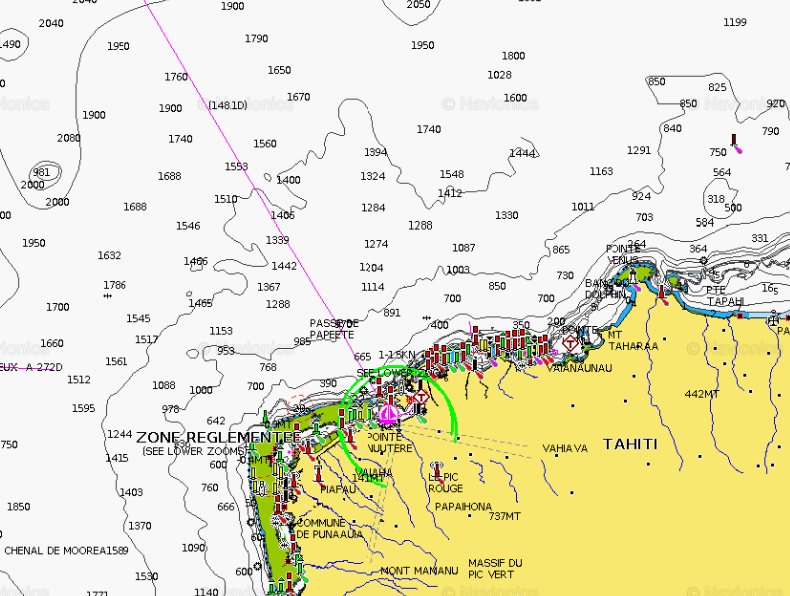 NødhavneDa meget af ruten tilbagelægges over åbent hav, er der ganske få muligheder for nødhavne undervejs, førend det polynesiske område anløbes.Navn		PositionCocos Islands 		5°30'36.5"N 87°03'32.6"WTuamotuøerne	14°48'19.8"S, 138°49'30.2"WPitcairnøerne 		25°03'56.8"S, 130°05'48.1"WHanga Roa, Påskeøen 	27°08'40.8"S, 109°26'28.6"WHerudover er der flere atoller i den nordlige del af Fransk Polynesien, hvor der er gode ankerpladser såfremt vejrforholdene tillader, at der sejles over korallerne. Ofte er der smal passage og meget strøm, så dette skal gøres med stor forsigtighed og behørigt udkig.TruslerDer er flere rapporter om pirateri og tyveri fra både på nordsiden af Panama i området omkring Linton Bay, men på sydsiden er der ikke rapporteret om problemer i nogle år. I østlig retning skal man undgå kysten ud for Equador, hvor der er konkrete tilfælde af pirateri. En live opdatering af situationen vises på https://www.icc-ccs.org/index.php/piracy-reporting-centre/live-piracy-map og siden skal checkes inden afsejling og gerne undervejs via Iridiumopkoblingen.Det tilrådes alle sejlere ved opankring at være i nærheden af andre skibe. Man skal være opmærksom på, at der har været enkelte piratangreb i området ud for Colombia, så der skal holdes en vestlig kurs, indtil man er nord for Isla Malpelo, hvor kystvagten kaldes på kanal 16, hvis man passerer inden for 20sm. Der rapporteres endvidere om mange lokale fiskefartøjer i området, og disse kan have dårlige afmærkninger af skibe og fangstredskaber samt ringe eller ingen lanterneføring om natten.På den videre færd efter Isla Malpelo, er der ikke aktuelle advarsler.LastDen planlagte rute fører gennem et område uden de store indkøbsmuligheder, og provianteringen skal derfor planlægges, så den kan holde lang tid. Der regnes med 3 kilo fødevarer per besætningsmedlem per dag3 liter vand per besætningsmedlem per dag0,5 kg flaskegas pr. dagTil forsyningerne lægges en sikkerhedsmargin på halvdelen af det estimerede forbrug. Det anbefales i den forbindelse at installere en watermaker ombord, inden afgang fra Danmark, så der bliver større sikkerhedsmargin under de lange passager. Da der forefindes rigeligt med lystfiskerudstyr om bord, er der også gode muligheder for at supplere kosten med friskfanget fisk.I forhold til skibets stabilitet, er det vigtigt, at lasten ikke flytter sig ved krængning. Der holdes øje med, at alle løsdele er forsvarligt surrede eller låst inde i skabe. For flydende last skal man være opmærksom på, at frie overflader vil forskyde skibets tyngdepunkt under krængning, og besætningen instrueres derfor i kun at benytte en tank af gangen, og først skifte, når tanken er helt tom (vand og diesel). For holdingtankene gælder, at disse godt må tømmes, når skibet er mere end 12 sømil fra nærmeste kystlinje i Danmark og Østersøen. For internationalt farvand er der ingen begrænsninger ud over, at lokale regler naturligvis skal respekteres.Den samlede vægtforøgelse kan beregnes tilFødevarer : 	3 * 9 * 1,5 * 31	1.255 kg
Vand  (1 kg/l): 	3 * 9 * 1,5 * 31	1.256 kg
Besætning 	9 * 80 	720 kg
Brændstof motor (0,84 kg/l)	1190 * 0,84	999 kg
Brændstof heater (reserve)	120 * 0,84	100 kg
Flaskegas	3 * 10	30 kg
Bagage	8 * 50	400 kg
Nødudstyr, reservedele mv, cirka		250 kg
		----------
Last i alt		5.011 kg ≈ 5tDa de indbyggede ferskvandstanke rummer 690 liter, er der behov for at medbringe (ca 1.256-690) 570 liter vand i dunke. Der indkøbes derfor 30 stk 20 litersdunke, som fyldes med vand og stuves under dæk af hensyn til stabiliteten.Besætningen instrueres i håndtering af skibets affald efter plan i Appendix 1.Det er kun skibe over 400 GT, der skal føre affaldsjournal. StabilitetIdet der ikke kan fremskaffes en retvisende stabilitetskurve, udføres inden afgang fra Danmark et krængningsforsøg med henblik på at finde skibets metacenter, der skal bruges i forbindelse med vurdering af stabilitet under krængning samt for beregninger for lastning. Ved krængningsforsøget ophænges en lodsnor i masten, og dernæst hænger to mand i bomnokken, som svinges ud til en afstand af 300 cm fra diametralplanet. Der måles, hvor langt lodsnoren svinger ud fra masten, og metacenterhøjden kan herefter beregnes ved følgende formelGMt =  * ∆ er deplacementet, ulastet (24.000 kg)d er hvor langt bommen svinges ud (200 cm)q er vægten der hænger i bomnokken (2*80 kg)b er lodsnorens længde (3000 mm)c er udsvingets størrelse (70 mm)
Det vil sige, atGMt = 200*160*3000/(24.000*70) = 57,14 cm ≈ 57 cmMetacenterhøjden er således beregnet til 57 cm (ulastet), hvilket er udtryk for, at skibet har et tilfredsstillende oprettende moment, og opfylder Søfartsstyrelsens krav til skibe under 100 meter om, at GMt skal være minimum 15 cm For stabiliteten gælder for flytning af tyngdepunktet efter lastning, at man skal kende placering af tyngdepunktet for at beregne ændringen af GMt, hvilket ikke er opgivet fra værftet. Man kan derfor lave et nyt krængningsforsøg eller gøre følgende antagelser. Forudsat at der lastes jævnt fordelt under dæk, antages at ændringen GG1 er 50 cm Nyt deplacement ∆ = 24+5 = 29tG1Mt = G1Mt = 5*0,5/29 ≈ 8 cmDermed er den nye metacenterhøjde 57-8=49 centimeter, hvilket stadig er tilfredsstillende data.Denne værdi kan benyttes til beregninger for krængning op til 7 grader. Ved større krængninger benyttes kurver, og i appendix findes en stabilitetskurve for et andet skib med stort set samme egenskaber. For kurven ses en AVS-værdi (Angle of Vanishing Stability), som er der, hvor kurven skærer X-aksen, på 125 grader.Såfremt der for skibe er angivet en STIX-værdi (mellem 0 – 100), kan denne benyttes til at få indtryk af bådens stabilitet under forskellige sejladsforhold. For en STIX-værdi højere end 32 gælder, at båden er placeret i Kategori A, som gælder havsejlads, dvs. lang sejlads på åbent hav med bølger >3m og vindstyrker på 8-10 Beaufort (20-40 m/s). Der kan ikke fremskaffes nøjagtigt STIX-tal for Najad 520 DS, men for andre af værftets nyere skibe mellem 35 og 60 fod er værdien opgivet til mellem 35 og 43.Ifølge ISO 12217-reglerne, som først blev indført i 1998, skal alle skibe forsynes med stabilitetskurver og STIX-værdi, hvilket kan være årsagen til, at disse data ikke kan fremskaffes. For ISO-klassificering i kategori A under ISO 12217-normen gælder AVS ≥ (130 – (2 * ∆t)) =  82, hvilket må siges at være opfyldt (∆t er deplacement i tons).På baggrund af ovenstående observationer og beregninger vurderes det, at det pågældende skib er velegnet til at gennemføre den planlagte oceansejlads, selvom metacenterhøjden naturligvis også vil påvirkes i negativ retning, når der er sat sejl, hvilket der ikke findes data for.DybgangLastens påvirkning af skibets stabilitet udregnes således:Da der ikke findes data for skibets nedtrykningsvægt, og da der heller ikke er påtrykt en ladeskala på skrogsiden, benyttes den tilnærmede formel for nedtrykningsvægten T:Lgd = skibets længde brd = skibets maksimale bredde
T = =  = 0,606 t/cmForøgelsen af skibets dybgang dm findes herefter somdm = 4,931 * 0,606 = 2,99 cmStyrlastighed/trimSåfremt der ikke er installeret watermaker, når båden overtages i Panama, overvejes det at indkøbe ekstra vandforsyning i form af dunke, der surres på fordækket, og der laves derfor konsekvensberegninger for skibets trim. Hvis der til hele turen anskaffes 2 liter vand mere for hvert besætningsmedlem per dag, bliver vægtforøgelsen:2 * 9  * 31 = 558 kg eller cirka 600 kg inklusive emballageSåfremt dunkene placeres på fordækket omtrent 2 meter over og 5 meter foran bådens tyngdecentrum, kan betydningen for skibets stabilitet beregnes.Trimmomentet er ikke opgivet fra værftet, og den tilnærmede værdi beregnes derfor som:S = L*L*B/1900 = 15,8 * 15,8 * 4,6 / 1900 = 0,604 mt/cmÆndringen i trimmet vil derfor være s = q * d / S = 0,6 * 6 / 0,604 = 5,96 cm ≈ 6 cmDette vil resultere i, at forstævnen går 3 cm længere ned og agterstævnen rejser sig 3 cm. Det vil sige, at rorbladet har 3 cm mindre at ”virke” på samt at forstævnen vil være mere påvirkelig i høj sø og skibet bliver luvgirigt, da sejlcenteret og lateralcenteret ikke længere er lodret over hinanden.Selvom det ikke er meget, vil det være fordelagtigt at installere watermaker inden afgang samt at tanke op med vandforsyning ved anløb af Galapagos, hvilket som vist vil påvirke sejlegenskaberne positivt. Dette kan være en fordel ved sejlads i hårdt vejr, hvor der kræves optimale styreegenskaber, når der surfes ned af høje bølger.ForholdsordrerOmkring 4 måneder før afgang afholdes et møde for at mandskabet kan hilse på hinanden samt at skipper kan vurdere kemien mellem besætningsmedlemmerne. Så vidt det kan arrangeres, foretages ved samme lejlighed en prøvesejlads med et andet skib for at se på de praktiske færdigheder.Der orienteres om de interessepunkter, der kan opleves undervejs på ruten, de sikkerhedsmæssige aspekter samt opfordres til at alle bruger den resterende tid inden afgang til at få opfrisket deres maritime viden samt franskkundskaber. Sprogkundskaberne kan vise sig at være nødvendige i flere situationer og da fransk er meget udbredt i regionen, kan det være afgørende for udfaldet af en kritisk situation, at man kan gøre sig klart forståelig.Mandskabet instrueres om at sørge for lægeundersøgelse, vaccinationer samt grundigt tandeftersyn i perioden inden afgang. Check af pas – eventuel fornyelse så det er gældende et halvt år ud over den planlagte sejlads samt at der er blanke sider i passet til stempler og eventuelle visa. Der er dog ikke visumkrav for nogle af de planlagte destinationer.Alle bedes downloade og installere Udenrigsministeriets app ”Rejseklar”, der giver gode rejseråd og holder styr på danskere i udlandet i tilfælde af katastrofer samt advarer herom, hvis man er inden for mobildækning (kan også bruges til søs med Iridium AP).Med hensyn til sundhed, skal alle indhente blåt sygesikringskort samt tegne personlig rejseforsikring, der dækker det valgte område. Det skal oplyses til skipper, om man har allergier af hensyn til fødevareindkøb samt om særlige behov for medicin.Der afholdes briefingmøde en uge før afgang, hvor der orienteres om aktuel status for skibet. Her gives en tidlig forecast for ruten samt verificeres, at alle har fået foretaget de fornødne lægeundersøgelser og forsikringer. Desuden checkes, at de nødvendige certifikater (Y1, Y3 mv) som angivet i mandskabslisten er afleveret til skipper. Under mødet gennemgås skibet og procedurer ved hjælp af en PowerPoint præsentation, der viser nødprocedurer, planer og diagrammer for skibet. Hele besætningen flyver samlet til Panama 29. marts 2019EnergiDa der på et af rutens ben skal sejles minimum tre uger på åbent hav, skal der laves en oversigt for energiforbruget ombord, da der ikke er mulighed for at tanke strøm eller brændstof i lang tid.Af elforbrugende enheder ombord, er de mest strømslugende (anslåede værdier)	Timer/døgn	Effekt	Pr. døgnEnergiforbrug		Watt	WhNavigationsudstyr	24	10	240Watermaker	5	150	750Iridium GO!	2	50	100Ladere til mobil	2	20	40Lys i cockpit	2	20	40Lanterner	8	30	240	Køl/frys	24	20	480	Samlet forbrug pr.døgn			1890For strømproduktionen er der følgende muligheder for optankning undervejs	Timer/døgn	Effekt	Pr. døgnEnergiproduktion		Solceller 	6	80	640Vindgenerator	16	40	840Hydrogenerator 	2	40	80Generator/220V lader *)	0,5	500	250Motor **) 12 Volt 50 Amps	0,50	600	300			_______Produktion i alt pr. døgn			2110Forbrug			-1890
			________Overskud, Wh			220		Selvom skibet har en god batteritank, skal planen af sikkerhedshensyn ikke baseres på ”medbragt energi”. Det skal være reserver, da skibet bør være selvforsynende med en energiproduktion, der modsvarer forbruget.*) Generatoren producerer 220V spænding og forsyner dermed batteriladeren. Systemet skal bruges som variabelt tilskud til energiforsyningen, hvis det vurderes, at batterikapaciteten er for lav. I regnestykket er der som vist et overskud af energi, hvis generatoren kører en halv time hver dag, så dette tilskud kan sættes ned, hvilket besætningen helt sikkert vil sætte pris på, da den ikke er helt lydløs.**) Motoren bør startes med jævne mellemrum under langtur – dels for test og smøring af lejer samt modvirkning af tæring grundet eventuelt tilbageløb af saltvand gennem udstødningen, men også for at bidrage med ekstra ladning til batterierne. Det skal observeres, at brændstofforbruget anslået er 8l/time ved normal motoriseret fremdrift gennem vandet, men noget mindre ved ladning (anslået 4l/time). Under klargøring af skibet i København, skal alle ovenstående parametre måles ud, så der kan fremstilles en nøjagtig energiplan til brug sammen med de øvrige instrukser ombord (se Appendix).AffaldBesætningen skal være bekendt med de gældende regler for håndtering af affald. En affaldsplan er udarbejdet i henhold til gældende regler og skal ligge fremme i kahytten (Se Appendix 1).KommunikationEn almindelig VHF radio vil ikke dække kommunikationsbehovet til hele turen,da den typisk rækker 35 til 50 sm. Så den vil især blive benyttet til opkald af andre skibe og ved anløb af havne. Der kræves almindeligt SRC-certifikat til betjening af radioen, og dette krav er opfyldt af to medlemmer af besætningen.VHF-båndet benyttes også til at modtage AIS-signaler, men det er kun skibe over 300 GT, der er forpligtet til at sende deres positioner. Skipper vælger dog løbende af sikkerhedshensyn at udsende skibets position via skibets AIS klasse B transponder. Der vil ikke blive afholdt lyttevagt, men VHF-radioen skal altid stå tændt – både til søs og i havn.Alternativet til VHF-radioen er at bruge SSB radioen, der rækker op til 400sm. Under de rette atmosfæriske forhold kan rækkevidden dog være en del længere. Ulempen ved SSB radioer er det relativt høje strømforbrug, der konsumerer 25A under transmissioner. Som antenne benyttes bagstaget, der isoleres, og inden afgang er der monteret en bronzeanode på ydersiden af skroget til modvirkning af tæring. Fordelen ved SSB radioer er, at de kan bruges til at hente vejrudsigter samt emails gennem forskellige udbydere, men teknologien er ved at blive afløst af digitale satellitbaserede løsninger. Så SSB radioernes primære force er langdistancekommunikation til de kyststationer, der understøtter HF, hvilket kan ses i ”Admiralty List of Radio Signals, Vol 1 (NP281)”. Der kræves dog GOC certifikat for at betjene SSB-radioer i alle havområder (A1 til A4), hvilket ingen af besætningsmedlemmerne har erhvervet, så radioen skal kun benyttes som sidste alternativ i nødsituationer.Navtex vejrmeldinger broadcastes på 518 kHz, altså det samme bånd som SSB, men da senderne er kraftigere på land, kan der påregnes en større rækkevidde så Navtex meldinger kan modtages op til 1.600 sm fra disse.Da den længste distance til land forventes at blive omkring 1.500 sm, vælges også at have en satellitbaseret løsning ombord til kommunikation samt vejrudsigter, og her er en god løsning Iridium GO! i kombination med et abonnement hos PredictWind, hvorved der kan indhentes og afsendes de nødvendige informationer undervejs, uanset lokation. Enheden fungerer som et WiFi access punkt ombord, så mandskabets bærbare PC’er eller smartphones kan derfor benyttes som ekstra informationscentraler.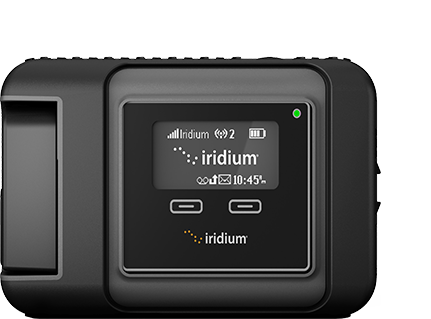 Undervejs henvises til listen over radiokanaler for relevante havne området (Se appendix)Meteorologiske forholdSom en del af planlægningen udarbejdes en vejrruteplan, hvor der tages hensyn til alle lokale meteorologiske forhold for at undgå farer. Disse forhold opdeles iStorm/OrkanerStrømBølgerDer henvises til pilot charts i appendix, hvoraf det kan ses, at der for perioden kan forventesringe udsigt til tropiske orkanergennemsnitstemperatur omkring 27 gradervindstyrker under 8 på beaufort skalaen da der ikke indberetninger fra skibe i områdetvindretninger fra nordvest drejende til sydvest omkring ækvatorPå turen skal Intertropical Convergence Zone (ITCZ) passeres. ITCZ er et lavtryksbælte, som omkranser Jorden ved Ækvator område nord og syd for ækvator, og det flytter sig i løbet af året alt efter solens deklination. ITCZ medbringer uroligt vejr, hvor der opleves vind skiftende fra alle retninger, samt kraftig regn og torden. I selve ITCZ, også kaldet Kalmebæltet eller på engelsk The Doldrums, kan der forventes roligt vejr og svag vind, hvorfor motorsejlads må påregnes en dag eller to.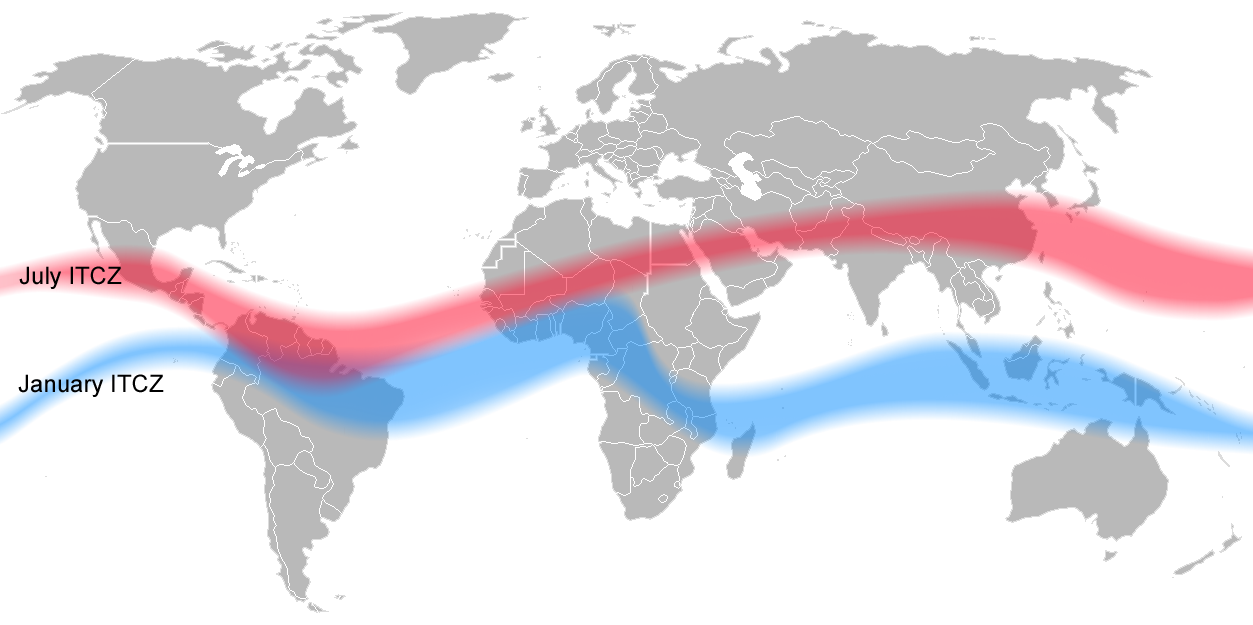 Fra Panama mod Galapagos vil ITCZ i reglen ligge omkring 5 grader nord. Fra Panama vil vindretningen for sæsonen typisk være fra nord og nordøst indtil ITCZ. Syd for ITCZ vil vindretningen ofte være fra sydvest.OrkanerDe tropiske orkaner dannes altid ud af lavtryk, der uddybes kraftigt, hvilket man kan observere på vejrkortene, hvor der er tætte lukkede isobarer rundt om lavtrykscentret. De ideelle betingelser opstår, når luften er varm, fugtig og ustabil samt at havtemperaturen er minimum 26 grader og havdybden minimum 60 meter. Dermed forefindes tilstrækkeligt energi til opbygningen af en tropisk orkan.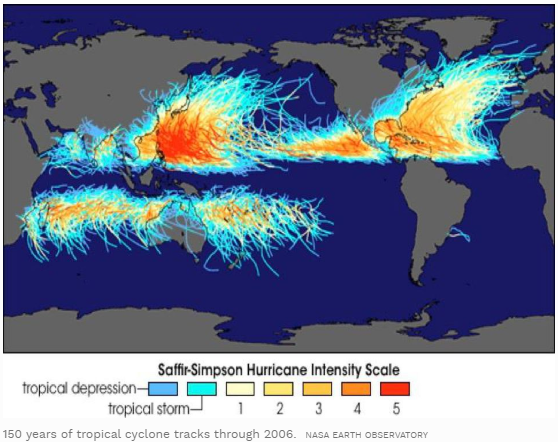 Det er yderst sjældent, at der dannes tropiske orkaner nær ækvator, da korioliskraften her er så svag, at orkanen får svært ved at opsamle tilstrækkelig energi, hvilket tydeligt ses af målingerne i figuren til højre.Så længe der sejles mellem 5°N og 5°S kan man derfor være rimelig sikker på at undgå ubehagelige overraskelser.Afsejling er planlagt senest 1. april af hensyn til orkansæsonen, som typisk er overstået i oktober måned og forventes at starte igen i løbet af maj med højsæson juni-oktober. 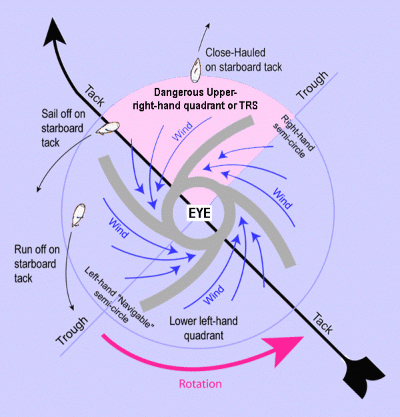 Der skal dog tages hensyn til de forholdsregler, der skal observeres, såfremt skibet bliver overrasket af en tropisk orkan (cyklon) så man kan sejle denne i forhold til anvisningerne i figuren til højre. Da orkaner ikke bevæger sig så hurtigt fremad, er der gode chancer for at undgå dem, hvis de opdages i tide.På den nordlige halvkugle (som vist) skal man, om muligt, holde sig syd for orkanen, da den øverste højre kvadrant er den farligste. På den sydlige halvkugle er det lige omvendt.Med hensyn til vurdering af kommende storme, henvises 500 Mb/hPa kortet i Appendix, hvor det ses, hvordan jetstrømmende opfører sig. De kanaler, som jetstrømmende danner højt over jorden, er næsten altid retningsgivende for en storms bevægelser hen over overfladen, så de kan give en indikation om og hvornår, der forventes farligt vejr. StrømBåde nord og syd for ækvator findes regelmæssige vestgående strømme, men lige nord for ækvator løber Den Ækvatoriale Modstrøm (østgående), hvorfor ækvator bør passeres så vinkelret som muligt, når man nærmer sig Galapagos.BølgerPå oceanerne er vindgrebet stort og bølgerne får ofte lang tid til at bygge sig op. Der skal derfor indgå bølgeprognoser, når der hjembringes aktuelle vejrudsigter for området. Et eksempel på et bølgekort for området findes i Appendix.Ved vinddrejning, som for eksempel når et lavtryk har passeret, skifter bølgerne retning og blandes med dønninger fra skiftende retninger. Dette er ideelle betingelser for dannelse af rogue waves, eller hundredårsbølger, som er meget store bølger, der opstår pludseligt og uden varsel, men er et resultat af de mange energier, der passerer gennem oceanet. Rogue Waves kan ikke forudsiges nøjagtigt, men flere vejrtjenester kan advare om, når betingelserne er tilstede, så man skal derfor være meget opmærksom på dette under sejladsen selvom vejret er roligt – især hvis der for nyligt har været storme i området.TidevandDer indhentes og printes aktuelle tidevandstabeller, og det sikres, at data er korrekte og baseret på en 19-årig måling for dermed at tage hensyn til månens 5 graders afvigende bane i forhold til jordens centerakse.Da tidevandsforskellen for Balboa på Stillehavssiden af Panama kan være over 6 meter ved spring, skal der udvises ekstra påpasselighed og laves en plan for afsejlingen under hensyn til de aktuelle forhold. Hvis andre havne anløbes langs Panamas kyst, kan forskellen endda være endnu større.Ved anløb af de polynesiske øer, kan tidevandet forårsage kraftige strømme i smalle stræder mellem atollerne. Her skal der særligt gøres opmærksom på tidevandsforholdene ved passage af Tuamotu (Rahiroa Island), hvor høj- og lavvande indtræffer knap tre timer før Pago Pago, som benyttes som reference. Der laves et skema ifølge tidevandstabellerne for ruten, som kan ses i Appendix. Heraf fremgår det, at højvande indtræffer i området kl. 08:14 hvor passage af øerne vil være bedst.I nedenstående tidevandsplot (baseret på en normalkurve) ses, at det optimale vindue for passage ligger mellem klokken 07.00 og 09.30 GMT hvor tidevandskurven er fladet mest ud.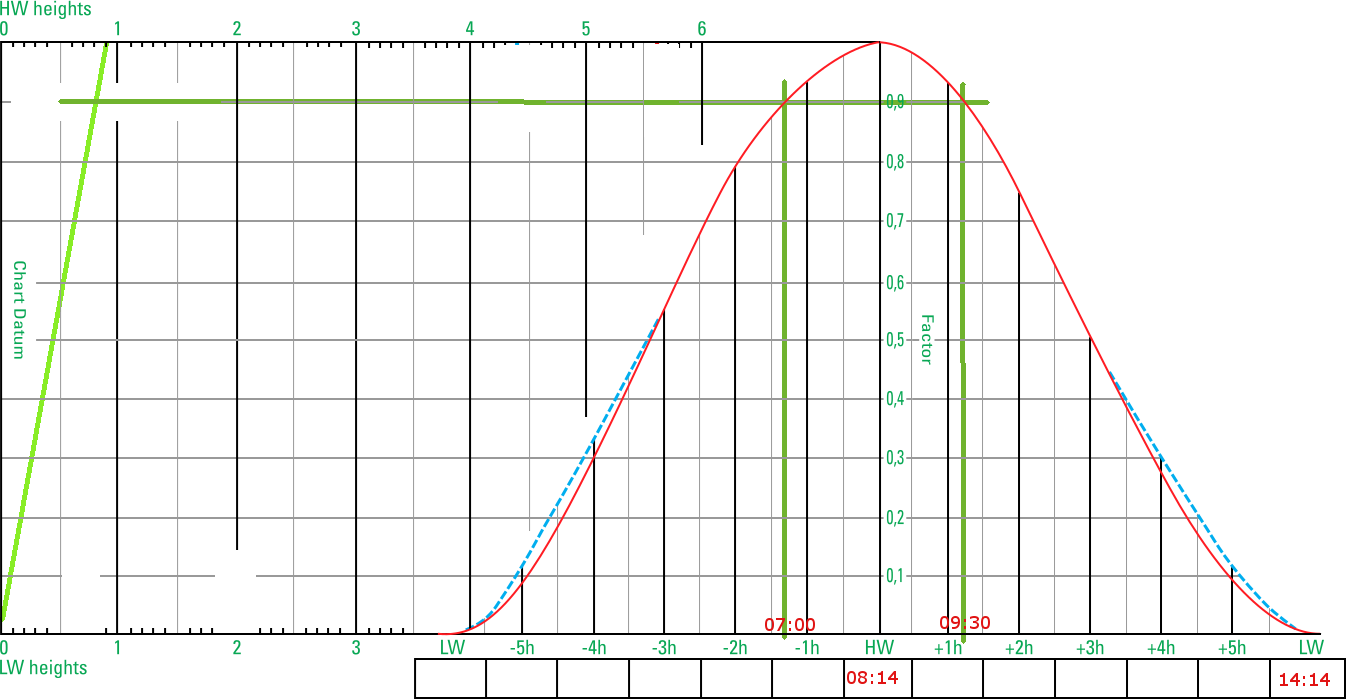 Det har ikke været muligt at fremfinde tabeller for tidevandsstrøm i området og derfor benyttes tidspunkt for hhv høj- og lavvande i forhold til kritiske passager hvor strømmen er lavest.GodtvejrsruteAf hensyn til ovenstående vejrfænomener udarbejdes før afgang en godtvejrsrute baseret på de aktuelle vejrmeldinger. Som hjælp til dette benyttes programmet OpenCPN, der kan give forslag til en rute på baggrund af Grib-filer. Dette værktøj er en let måde at få anvisninger, men da Grib-filerne er automatiserede vejrmeldinger, skal de sammenlignes med meldinger fra nogle af de tjenester, hvor en meteorolog har medvirket, for dermed at verificere, om den foreslåede godtvejrsrute skal justeres.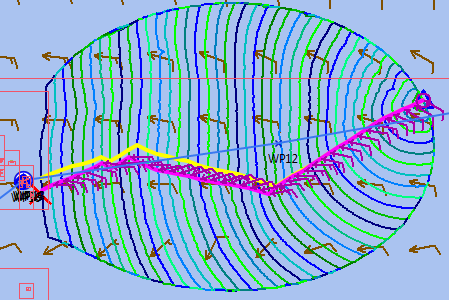 Til højre ses et eksempel på forslag til sejlads mod Atuona mellem WP11 og WP13 såfremt sejladsen skulle udføres i februar 2019. Den foreslåede rute tager hensyn til at optimere skibets fart i forhold til vejrudsigtens forventede vindretninger.Udførelse af sejladsenDet er skippers ansvar, at skibet styres i henhold til planen og at der derfor undervejsføres bestiknoteres lognoteres dybder fra ekkolodBesætningen skal til enhver tid være bekendt med skibets instrukser og vide hvor de kan findes, så skibet kan føres forsvarligt efter skippers instrukser.SygebesøgEt besætningsmedlem har fået en fiskekrog i fingeren under forsøg på at fange et supplement til middagen ombord. Skipper tilser patienten og vurderer, at krogen sidder for dybt til at kunne tages ud samme vej den kom ind på grund af modhagerne. Han afklipper fiskelinen og ordinerer smertestillende medicin fra medicinkassen – i første omgang 2 tabletter Pinex, som får 10 minutter til at virke. I mellemtiden afsprittes området omkring indgangshullet umiddelbart over det sted, hvor modhagen sidder. Når medicinen virker vrikkes krogen ud gennem huden og skaftet på krogen klippes over med en skævbider, så hele krogen kan trækkes ud gennem udgangshullet. Der kommer en del blod og der lægges en kompresforbinding på såret. Patienten får besked på at lægge sig med hånden hævet for at mindske blodtrykket i hånden.Forbindingen skiftes efter et døgn og der observeres for de fire tegn på mulig infektion: rubor, galor, dolor og tumor. Efter to dage kan et almindeligt plaster lægges på såret, da der ikke er bekymrende signaler. I modsat fald er skibet udstyret med to slags antibiotika, hvor skipper vil ordinere sulfopræparatet, hvis noget udvikler sig kritisk, da denne medicin er målrettet kredsløbsinfektioner.Kontrol af sejladsenOverordnet set skal alle observationer undervejs sammenlignes med det forventede ifølge sejlplanen og såfremt der er afvigelser, skal planen justeres forholdsmæssigt. Eksempelvis skal der indlægges nye waypoints, hvis skibet afviger markant fra den planlagte rute på grund af vejrforholdene. Det må dog påregnes, at ruten vil afvige fra det planlagte for at tage hensyn til ideelle vindforhold.I forhold til vagtholdsbekendtgørelsens Part 2 stk 7, skal en ændret rute dog planlægges, før der foretages væsentlig afvigelse fra den oprindeligt planlagte rute.Observere positioner Der skal altid forefindes udstyr til at foretage observationer uafhængigt af de elektroniske apparater om bord. Til dette benyttes Magnetisk kompasPejlekompasKikkertSekstantAnalog navigationFølgende er en tænkt situation, hvor der foretages bestikberegning, som sammenholdes med en astronomisk observation uden brug af elektroniske instrumenter (analog navigation)18 maj 2012 om formiddagen konstateres det, at alt strøm er gået om bord. Skipper instruerer om procedurer for fejlfinding i det elektriske system (se diagram) og laver samtidig en plan for analog positionsbestemmelse:I logbogen aflæses sidst noterede tidspunkt position, fart, kurs, vind og strøm i logbogen til brug for at bestemme gisset position:Aff. Pos		3° 55' 05'' S	121° 15' 11''WFart iflg log 		6,7 knob.		Fart iflg GPS 		6,9 knob (COG)		Styret kurs dev 	251 grader		Tidspunkt 		07:56:00 UTC UTZ = 		UTC -8Vind 		11 m/s Ø (90 grader)			Strøm fra N ca 	0,6 knob		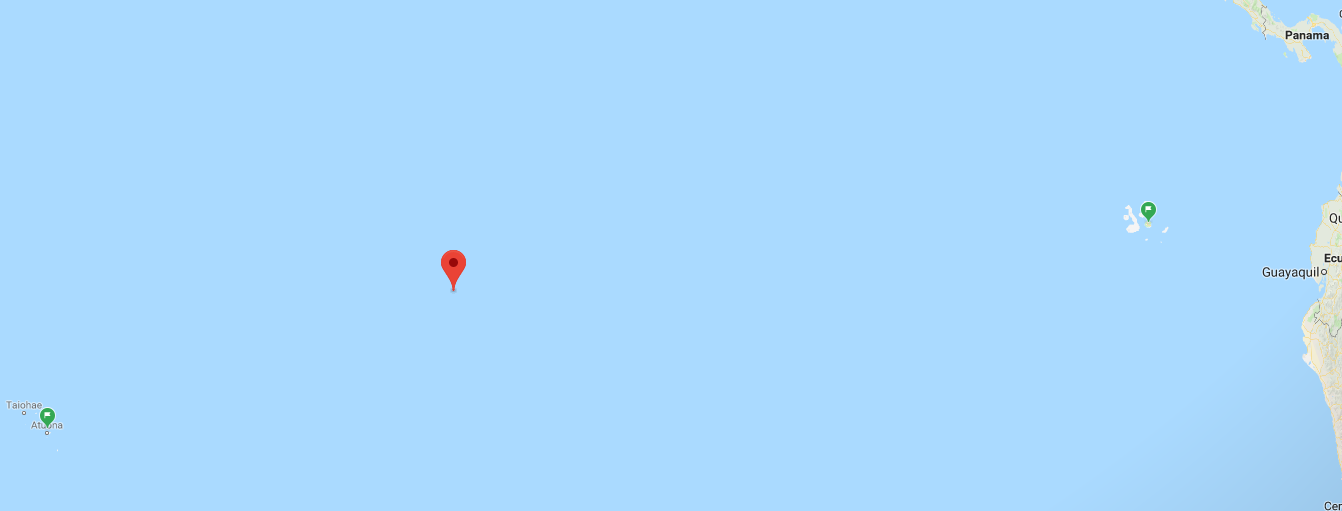 Det er konstateret, at skibsuret taber cirka 1 sekund pr. døgn. Det er sidst justeret i Panama hvor urene blev synkroniseret til radio- og internet. Da der er sejlet 38 dage, skal tidspunktet derfor tillægges 38 sekunder for at vise reel UTC.Tidspunkt for aflæsning: 18:52:22 => UTC = 18:53:00I deviationskurven i appendix aflæses, at deviationen ved st.k.dev er 1°ØMisvisning for gisset position er +9° 3' (Øst)Afdrift skønnes af skipper til at være -1°Hermed beregnes Sejl.K.rv:Til bestemmelse af strømmens påvirkning konstrueres en strømtrekant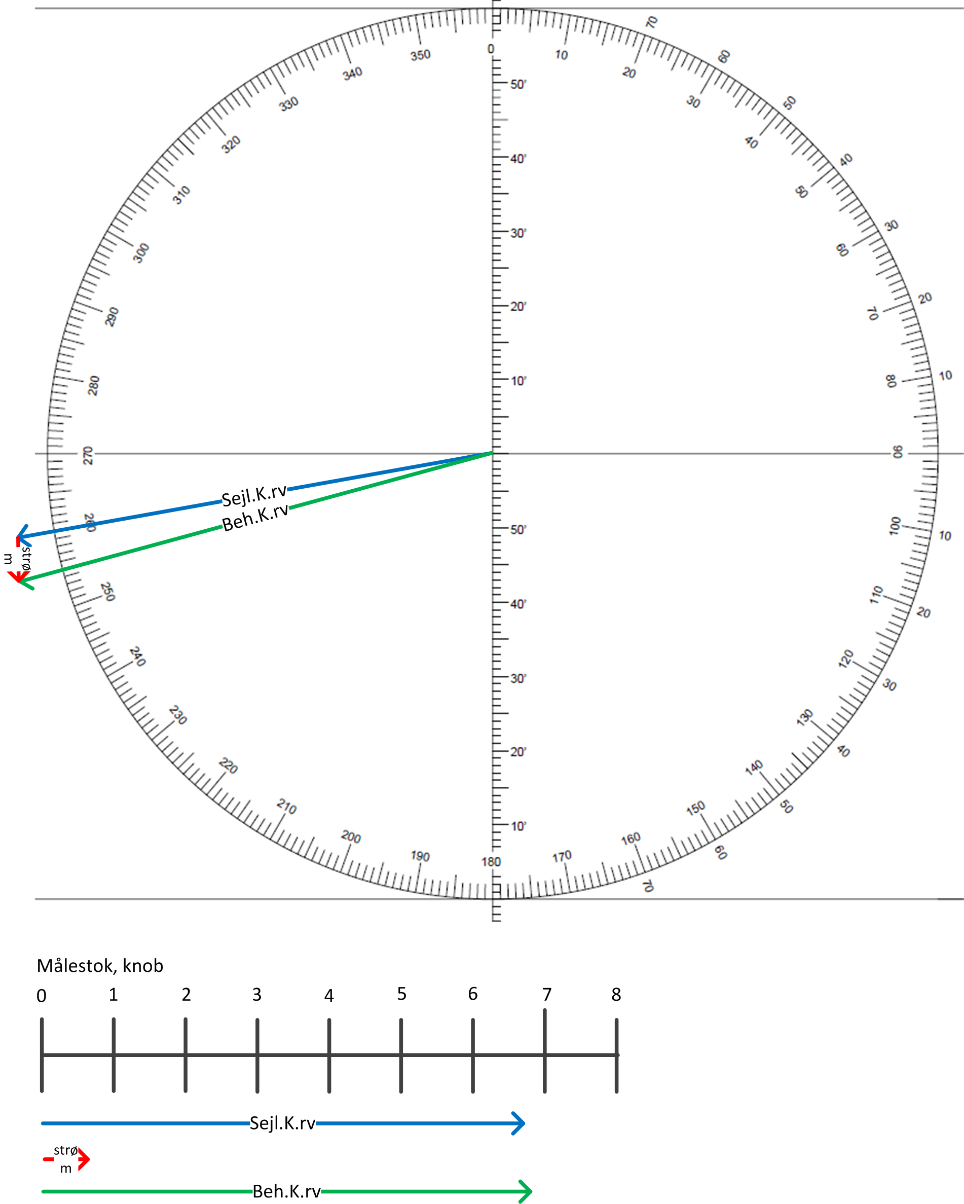 Her ses, at Beh.K.rv er 255 og strømmen dermed sætter skiber -5 graderBeh.K.rv kan også findes ved beregning:Beh. Fart =  sqr((sejl.fart)2 + (strøm.fart)2 – 2*sejl.fart*strøm.fart * cos(sejl.kurs – 180 - strøm sætning)) sejl.fart		6,7			strøm fart		0,6			sejl.kurs rv		260			strøm sætning		180			Beh. Fart		6,83  ≈  6,8 aflæst fra strømtrekantHvis B er vinklen fra sejl.k.rv til beh.k.rv gælderSin (B) = strømfart *sin(sejl.kurs-180-strøm sætning)/beh.fart = Beh.K.rv kan dermed beregnes som Sejl.K.rv – strøm = 260 – 5 = 255°Den samlede korrektion bliver såledesBestikberegningBestikberegningen udføres med henblik på at finde gisset position i forhold til sidste stedbestemmelse. Til dette formål benyttes Kurstrekanten med Middelbredde.Sejlet distance udregnes somBeregnet distance på 74,79 sm benyttes til bestemmelse af gisset positionGisset position kan herefter findes som (Terrestrisk Navigation, 1. udgave, 2. oplag side 208) ved at benytte kurstrekanten (med middelbredde) idet det bemærkes, at den største præcision opnås ved distancer under 600 sømil og bredder under 60°. Men da målingerne kun skal bruges til hjælp for opslag til en astronomisk beregning, har usikkerheden ikke den store betydning i denne sammenhæng så der kunne også anvendes den simplere model for kurstrekanten, som gælder for distancer under 60 sm.Almindelig kurstrekantI stedet for middelbredde benyttes her Affarende bredde i beregningen:Lgf = Længdeforskel = Afv/cos(Aff.br)Ved sammenligning af de to typer beregninger, hvor formlen for en almindelig kurstrekant ikke i samme grad tager hensyn til jordens dobbeltkrumning, er forskellen i Lgf dog minimal, da den kun udgør omkring 1’’ mellem de to beregningsmodeller. Brf er den samme for de to modeller.Astronomisk observationI forhold til den gissede position foretages en astronomisk observation:Dato:			18. maj 2012 Gisset pos:		4°14’24’’S, 122°27’37’’W     Øjenhøjde: 		3 meterIndeksfejl:		2’ på skalaenSøurets stand og gang:	38/1Solens under-rand benyttesSekstant Hs:		59° 49.2’Tidspunkt:		18:53:00 UTCNæsten samtidig hermed observeres månen:UnderrandSekstant Hs:		68° 34.6’Tidspunkt:		18:55:00 UTCData findes i almanakken for 2012 samt sight reduction tables vol 2.  (se appendix)Ifølge plot (se appendix) udsat for ovenstående data, er den astronomiske position:4°14.2’S, 122°29.1W  hvilket er tæt på den gissede position.Fejlen i det elektriske system blev fundet. Det skyldtes en løs forbindelse i 40A hovedsikringen (se diagrammet) som kunne repareres ved at indsætte en spændskive og stramme en møtrik i sammenkoblingen med hovedkablet.Fysiske kendemærkerDet første fysiske kendemærke, der kan observeres er Isla Taboguilla 6sm efter afsejling fra Panama. Ved nattetid markeres N og SØ pynterne af rødt fyrblink. 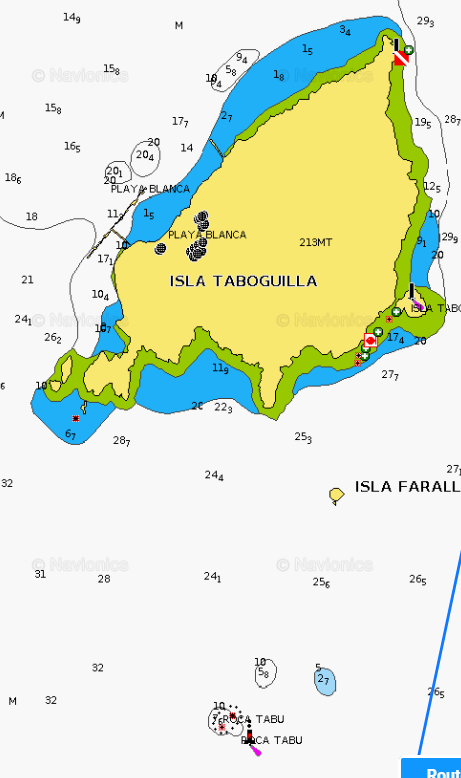 Herefter skal der ifølge waypoint listen holdes en SSV kurs idet det observeres ikke at komme for tæt på de små øer S for Isla Taboguilla.Ca 13 sm sydligere Isla Otoque i en afstand af ca 2,5 sm på tværs af kursen. 1,5 sm sydligere passeres Isla Bona i en afstand af ca 1,5 sm.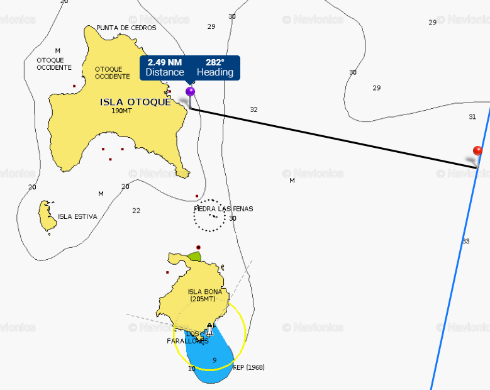 Sidste landkending inden Galapagos fås ved runding af Punta Mala i en afstand af minimum 10 sm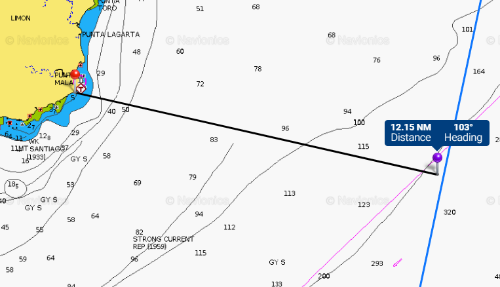 Da der for den resterende rute sejles langt fra land imellem alle waypoints, er der ikke mulighed for positionsbestemmelse undervejs via fysiske kendemærker. Det tætteste ruten går forbi et fysisk kendemærke, er ved nordlig passage af Isla Malpelo, men her er distancen ca 86 sm og altså uden for mulighed for visuel observation.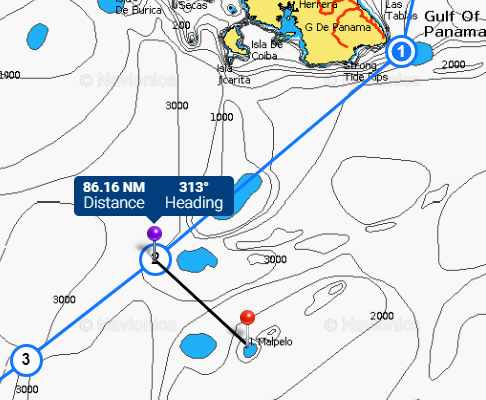 Næste visuelle observation er mulighed ved anløb på Galapagos, hvor der er flere bjergformationer på omkring 900 meter. 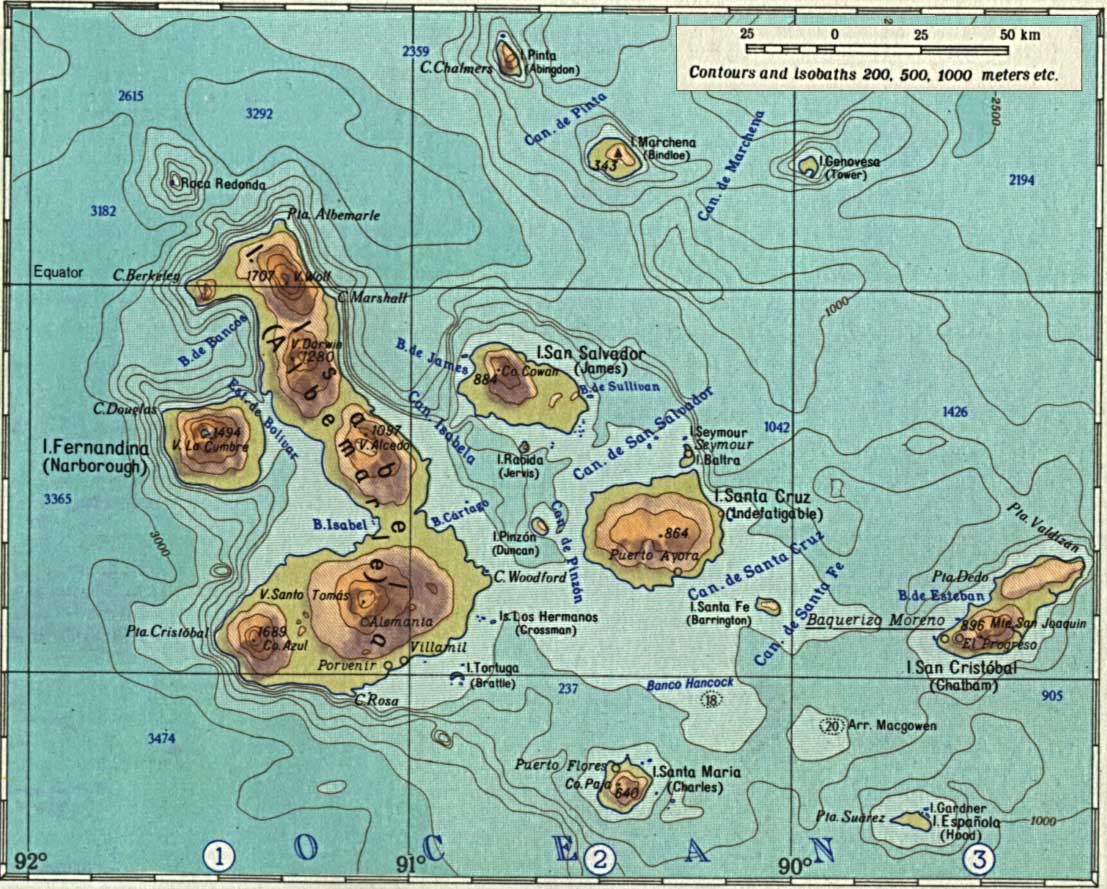 Den forventede afstand ved første visuel observation beregnes ved hjælp af formlen for kimingsafstanden:H = Iagttagernes øjenhøjde over vandoverfladen (meter)H = objektets højdeDist (sm) = 2,08 * (√H + √h) = 2,08 * (√3 + √900) = 66 sømilDet vil sige, at der i teorien kan udsættes en position på kortet, når Mount San Joaquin på Isla San Cristobal kan observeres i pejling (180+26)=206 rv. hvilket dog kræver usædvanlig stor sigtbarhed. Generelt skal der nok ikke påregnes en sigtbarhed på mere end 10 sm i området omkring ækvator, hvorfor objektet sandsynligvis passeres uden observation.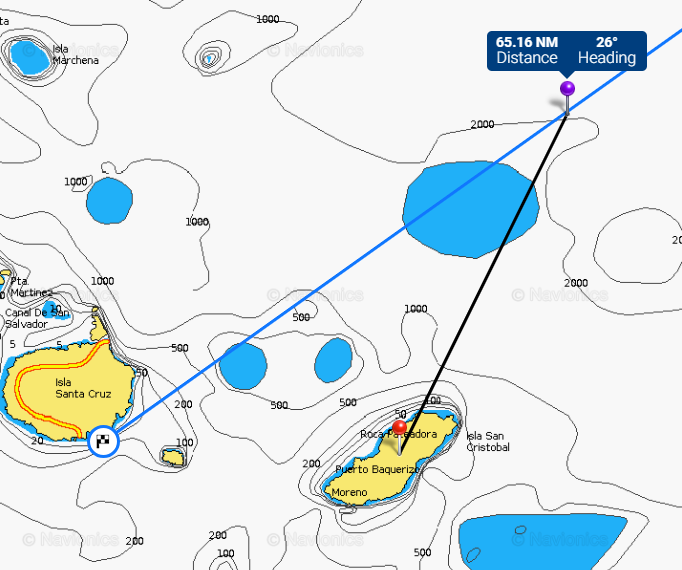 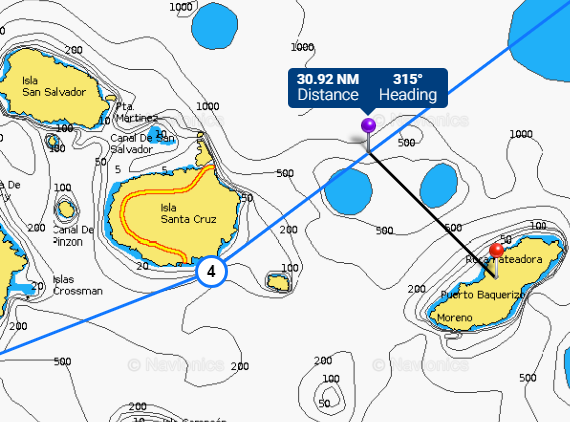 Eksempel på sigtbarhedsprognose for området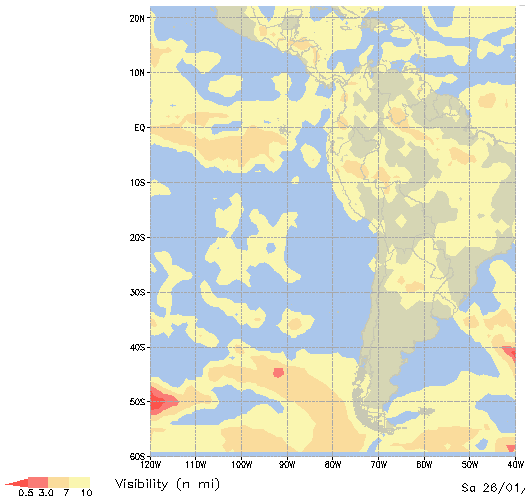 RadarplotFor at afværge en eventuel kollision foretages en plotning på radaren af et skib, som observeres.Radaren er sat til NHA ”North Head Up”, skibets kurs (St.k.rv.) er 270 og farten er 6,5 knob.Følgende værdier fastlæggesCPA	Closest Point of ApproachTCPA 	Time of Closest Point of ApproachObservationer som indtegnes i plotteark, hvor hver cirkel repræsenterer en afstand på 2 sm. Relativ pejling foretaget i forhold til styret kurs.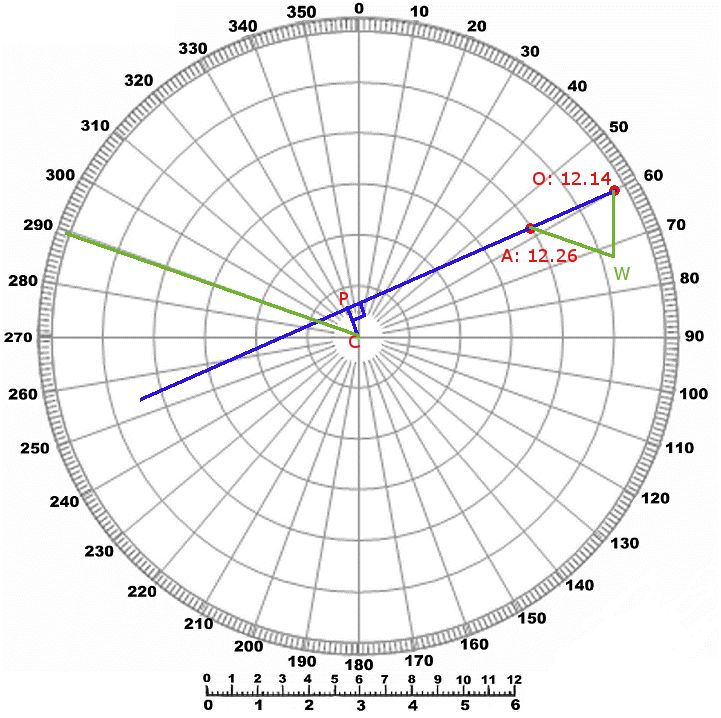 Tid 	Pejling rel.	Afstand	Mærke12.14	60	11,7	O12.26	58	8	ACPA=1,2 sm∆t = AP/OA * tOA = (8/3,7) * 12 = 2,1 * 12 = 25,25 minTCPA = 12.26 + 25 = 12.51Det vil sige, at den tætteste distance de to skibe vil have til hinanden, er 1,2 sømil, hvilket forventes at forekomme klokken 12.51 UTCFor beregning af aspect ratio, som er den pejlingsvinkel, det andet skib bevæger sig inden for:Vores egen distance = t * fart = 25,25 * 6,5/60 = 2,74sm = OW (grøn)Relativ kurs af det andet fartøj = AW (grøn). Parallelforskudt til C (grøn)Aspect=52 grader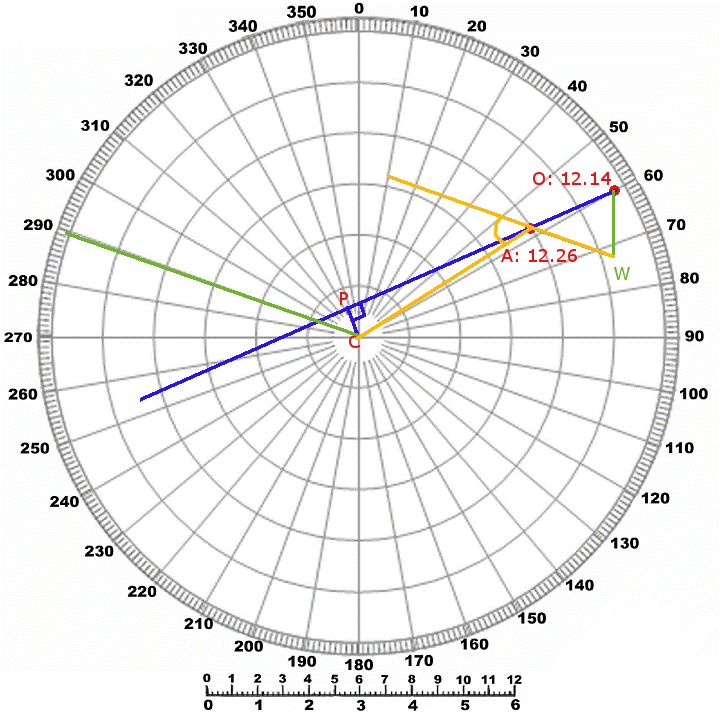 Når skibet er i sigte, foretages gentagne pejlinger af dette for at sikre, at pejlingen ikke er konstant, hvilket kan medføre kollisionsfare.KonklusionDer er i opgaven benyttet flere eksempler på dokumentation, som er af ældre dato eller tilhører andre skibe end det omhandlede fartøj, da det nødvendige materiale enten ikke kunne fremskaffes eller at det skønnedes unødvendigt at bruge mange penge på dette, da det ikke ville medføre et ændret billede af de forhold, der skulle undersøges, medmindre man skulle realisere projektet i den virkelige verden.En af de store udfordringer ved den planlagte rute har været at skaffe nødvendige informationer om de enkelte lokaliteter, da området ikke er særlig godt dokumenteret, hvis man sammenligner med, hvad der er til rådighed i Atlanterhavet, hvor der er væsentlig mere trafik og kapsejladser. Men alt i alt er det min overbevisning, at materialet giver et retvisende billede af de forhold, der er vigtige for at gennemføre en sejlads over det østlige Stillehav under optimale hensyn til besætningens sikkerhed.Appendix 1 – instruktionerOverordnede instrukserSikkerhed har altid højeste prioritetDu skal vide, hvilke instrukser der gælder for enhver situationDu skal vide, hvad der er ombord og hvor du kan finde detVagtholdVagtholdsplanen indeholder instruktioner til besætningen om sejladsen, herunderSikkerhedsinstrukserVagtplanInstruks for natsejladsForhold hvor skipper skal varskosSikkerhedBesætningen skal altid iagttage, om sejladsen foregår under betryggende sikkerhedsforhold og i tvivlstilfælde rette sig efter skippers anvisninger. Følgende anvisninger skal følges:Alle skal være iført redningsvest, når de er på dæk. Kun Skipper afgør, om denne regel kan fraviges under særligt rolige vejrforhold.Alle på dæk skal bære livline og klipset fast, når vindhastigheden overstiger 10 m/sDer skal holdes orden både over og under dæk. Alle liner og fald skal være kvejlet op under hensyn til, at de hurtigt skal kunne bruges når vejret skifter.Besætningen skal kende til betjening af nød- og redningsudstyr ombord samt dets placeringAlle skal have deltaget i mindst en mand-overbord øvelse inden afgang.VagtplanNatsejladsFølgende regler skal iagttages ved natsejladsAltid bære vest og sikkerhedssele og klipset fast til sikkerhedsliner under alle vejrforhold.Brug af lommelygter skal minimeres for ikke at ødelægge besætningens nattesyn.Før solnedgang lægges plan for hvilke sejlskift, der måtte forekomme i løbet af natten og check, at disse sejl er korrekt pakket og kan fremfindes i mørke.Fald adskilles og placeres henholdsvis ved mast og lønningslisteLanterner og instrumentlys tændt og kontrolleretSkøder kvejles op i 8-taller og hænges over spil fremfor at opbevare dem i poser.Dæk checket for løse genstandeCheck, at MOB knap på instrumenter er synlig i mørke – eventuelt afmærket med hvid tape.Altid bære AIS-SART under nattevagt.TågesejladsSkipper på dækLanterner tændt og checketTågehorn og andre lydgivere fundet frem. Afgivelse af signaler efter forholdene.Radar tændtUdkig i stævn ved fremdrift.Vejrmelding opdateretHårdtvejrssejladsSkipper på dækLanterner tændtRadar tændt og checketTågehorn og andre lydgivere fundet fremVejrmelding opdateretLivliner fundet frem og checketSejl skiftet til stormsejl Stående og løbende rig gennemgåetAlt surret om læUnderretningBesætningen skal varsko skipper i henhold til vagtholdsbekendtgørelsens §40: Den vagthavende navigatør skal straks varsko føreren hvis nedsat sigtbarhed indtræffer eller forventes,hvis trafikforholdene eller andre skibes bevægelser giver anledning til bekymring,hvis der opstår vanskeligheder med at holde kurs,hvis land eller afmærkning ikke kommer i sigte eller lodskud ikke fås til det forventede tidspunkt,hvis land eller afmærkning uventet kommer i sigte, eller der uventet sker ændring i vanddybden,ved havari på maskineri, fremdrivningsmaskineriets fjernbetjeningsudstyr, styreanlæg eller vigtigt navigationsudstyr, alarm eller indikator,hvis der opstår fejl på radioudstyret,i dårligt vejr, hvis der opstår tvivl om muligheden for hårdtvejrsskade,hvis skibet møder farer for sejladsen såsom is eller et vrag, oghvis der indtræffer anden kritisk situation, eller der opstår tvivl om, hvad der skal gøres.EnergibesparelseFølgende anvisninger formindsker energiforbruget under langfart, hvis det skønnes, at der er mere en uge mellem havneanløb (=landstrøm):Kun åbne fryseren en gang dagligtBrug soldrevne lygter i cockpit og under dækHåndstyring foretrækkesAlle måltider tilberedes og indtages i dagslysVandforbrug med manuel pumpeBovpropel afbrydesMål alle batterispændinger en gang dagligtAffaldSkibets standCheckliste for skibets tilstandDaglig checkliste, notering af Vandbeholdning BrændstofstandHoldingtank BatterispændingerBom og beslag ved mastenUgentlig checklisteMast og rig (fra top til bund)Løbende rigSejl checkes for slidBrandslukningsudstyrSøventilerAlle afløb (pantry, toilet samt cockpit). Lukkeventil afprøves.BatterierSkibsdagbogVed vagtskifte skal skibsdagbogen opdateres med følgende observationer som vist i skemaet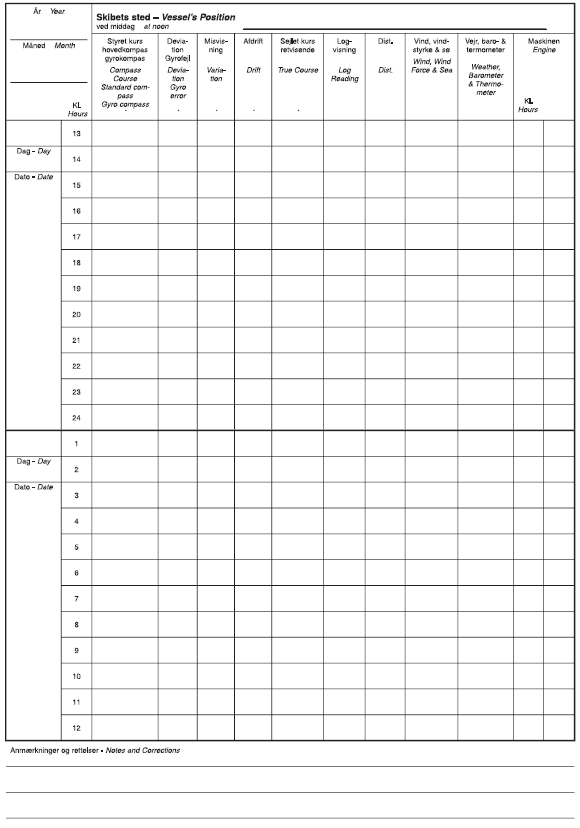 På denne side noteres særlige hændelser såsom udstyrsdefekt og reparationer samt andre arbejder, der foretages på skibet under sejladsen. Desuden noteres usædvanlige observationer samt om der er checket forhold i henhold til checklisten for skibets stand.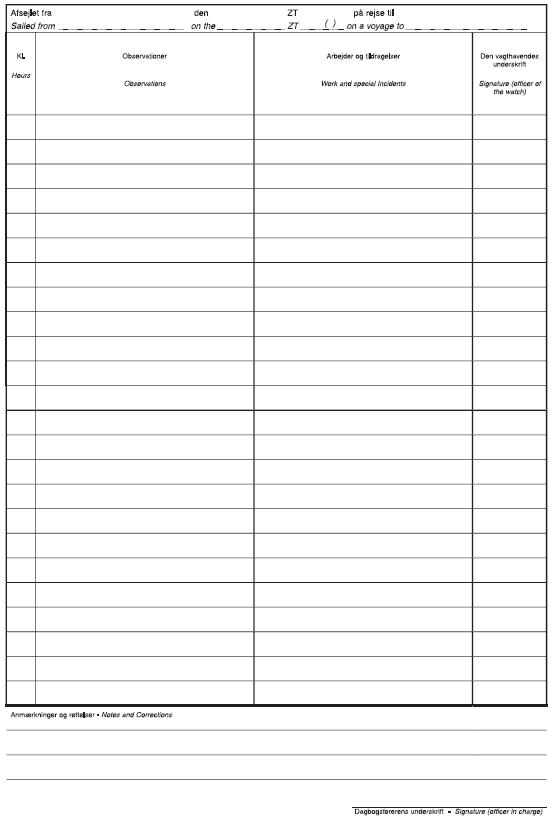 WaypointsAnkomst og afgangProcedurer ved afgang og ankomst i havne og ved opankringForberedelse til afgangFør afgang gennemgås følgende punkter med besætningenVagtholdsbekendtgørelsen (se appendix)Diagrammer over el-installationerDiagram over placering af søventiler og placering af lækpropperPlacering af pumper og betjening af dissePlacering af wiresaks og brandslukningsudstyrBetjening af motor samt påfyldning af diesel, olie og kølevæskeSejlgarderobe.VandpåfyldningSkibspapirer og forholdsordrerProviant, føde-, vand- og brændstofforsyning checkesInden afgang for sejladsben over 50sm øves sejlskift, mand-over-bord brandøvelser og nødprocedure ved havari. Deviationstabel checkes desuden ved omsvajning 360 grader i forhold til kendte pejlemærker.Forberedelse til ankomst i havnKontakte havnemyndigheder over VHFAlle mand på dæk og aftaler om ansvarFendere og fortøjninger fundet fremHavnelods og kort fundet fremAnker klarMotor startet og sejl nedtagetForberedelse til ankring Tidevandsforhold undersøgtVejrudsigt hjemtaget med prognose for vind- og strømforholdHavdybder og bundforhold undersøgtAnkerkædelængde beregnet (3, 5 eller 7 gange dybde afhængigt af ovenstående)Anløbsrute planlagtAnker og ankerkugle fundet fremMotor startet og sejl nedtagetNødsituationerUnder enhver nødsituation såsom brand, havari eller mand over bord skal hele besætningen varskos og være på dæk for yderligere instruktionerSkipper sørger efterfølgende for, at der afholdes debriefing, så besætningen kender alle detaljer og de nærmere omstændigheder for ulykken kortlægges.Hændelsen indføres i skibsdagbogen.Mand over bordDe indøvede procedurer følges Redningskrans og bøje udkastesVagthavende navigatør udpeger vedkommende, der skal holde øje med den overbordfaldne og ved tegn og tale løbende meddeler om observationerne.Plotterens MOB-kap aktiveres. Tilbagemelding med kvittering til navigatøren.Navigatøren beslutter og instruerer, hvordan skibet skal styres tilbage til overbordfaldneNår overbordfaldne er reddet, tilses han/hun af skipper, som beslutter, om der er brug for førstehjælp eller medicinsk hjælp.BrandKilden til branden findes hurtigt og skipper beslutter, hvilken type brandslukningsudstyr, der er mest velegnet til slukningen (CO2/pulver/vand/tæppe)Der afgives eventuelt nødsignal via VHF og DSCNødmelding afmeldes, når branden er slukketSkipper afgører, om sejladsen kan fortsættes som planlagt eller om der skal søges nødhavn for at udbedre skaderne.Det beskrives nøjagtigt i logbogen, hvilket slukningsudstyr, der har været anvendt så der kan suppleres med nye dele næste gang skibet er i havn.HavariHavari kan skyldes påsejling af genstande i havet eller kollisioner og deraf følgende læk. Men pludselig defekt i bådens konstruktioner kan resultere i vandindtag, eksempelvis hvis en søventil bryder sammen.Besætningen skal derfor være bekendt med placering af reparationsudstyr samt være trænet i at finde alle søventiler efter diagrammet over disse samt vide hvilket værktøj og propper, der kan bruges til at stoppe disse.Da moderne bådkonstruktioner har vist sig at kunne overleve i mange år på åbent hav på trods at store skader efter havari, skal Skipper beslutte hvad der skal ske med skibet, såfremt det skal forlades i åbent hav efter en nødsituation. Såfremt skibet ikke kan bjærges eller er meget beskadiget, skal besætningen derfor være instrueret om, hvordan en kontrolleret sænkning kan iværksættes ved at afskære slanger og åbne bundventiler når sidste mand forlader skibet.Appendix 2 - dokumentationSpecifikationerNAJAD 520 DSType	 	Sailing yacht  LOA (m)	 	15,80
LWL (m)	 	13,55
Beam (m)	 	4,60
Draft (m)	 	2,20
Air draft (m)	 	22,10Year built	 	1998
Builder	 	Najadvarvet AB
Country	 	Sweden  
Designer	 	Carl BeyerDisplacement (t)	24
Ballast (tonnes)	lead  6,8Germanischer Lloyd certificate number 26202
GL – 100 A5   CE Boat Design Category 	A – OceanHull material	 	GRP  
Hull colour	 	white  red striping
Hull shape	 	round-bilged strengthed with Twaron
Keel type	 	fin keel with bulb  Superstructure material	GRP  
Rubbing strake	bronze
Deck material	 	GRP  
Deck finish	 	teak  
Cockpit deck finish	teak  
Antifouling (year)	2017
Dorades	 	3
Window frame	stainless steel  
Window material	double glazing  
Deckhatch	 	7 x Lewmar
Portholes	 	stainless steel  
Insulation	 	sandwichFuel tank (litre)	stainless steel  4, a total of 1.190l
Fuel tank 2 (litre)	120 For Dickinson heating
Level indicator (fuel tank)	yesFreshwater tank (litre)	 stainless steel 2, a total of 690 litres
Level indicator (freshwater)	 yesBlackwater tank (litre)	 stainless steel 1 x 100lWheel steering	 cable steering  Solimar
Inside helm position	 via autopilot
Emergency tiller	 yesACCOMMODATION
Cabins	 	3
Berths	 	8
Interior	 	mahogany
Layout	 	Classic
Floor	 	teak and holly  
Open cockpit	 	yes
Deck saloon	 	yes
Headroom saloon (m)	1.95Heating	 	diesel ducted hot air  2 x Eberspacher 5 DL
Navigation center	yes
Chart table	 	yes
Aft Cabin	 	yes
Dinette	 	yesGalley	 	yes
Countertop	 	corian  
Sink	 	double
Cooker	 	calor gas Optimus 2 burner
Oven	 	yes
Fridge	 	3 xWATERHot water system	 220V + engine  
Water pressure system	 electrical  
Manual and/or foot pump	 yesCABINSOwners cabin	 	double bed  
Bed length (m)	2,00 x 1,50 thick Neptune Matrass
Wardrobe	 	drawers and shelves  
Bathroom	 	en suite  
Toilet	 	en suite  
Toilet system	 	manual  Jabsco
Wash basin	 	in the bathroom  
Shower	 	en suite  separateGuest cabin 1	 	bunk bed  
Bed length (m)	2
Wardrobe	 	drawers and shelves  
Bathroom	 	separate  
Toilet	 	separate  
Toilet system	 	electric  
Wash basin	 	in the bathroom  
Shower	 	separate  Guest cabin 2	 	single bed  
Bed length (m) 	2
Wardrobe	 	3 xGuest cabin 3	 	double bed  
Bed length (m)	2
Wardrobe	 	drawers and shelves  Extra info	 	All mattresses have been replaced in 2007  MACHINERY
No of engines	 	1
Make	 	Volvo Penta
Type	 	TAMD 41 H-A
HP	 	145,00
kW	 	107,00
Fuel	 	diesel  
Year installed	 	1998
Maximum speed (kn)	8,5
Cruising speed (kn)	7
Consumption (l/hr)	8
Engine cooling system	freshwater heat exchanger  
Drive	 	shaft  
Engine controls	electrical  2 x TFX – EC
Gearbox	 	hydraulic  
Bowthruster	 	electric  Sleipnir Side power 10 hp
Exhaust	 	watercooled  
Thrust bearing	 	yes
Propeller shaft material	stainless steel  Manual bilge pump	yes
Electric bilge pump	yes
Bilge alarm	 	yesElectrical installation	12/24/220 V
Generator	 	silent separator Mastervolt Whisper 6000, 2001
Start battery	 	1 x 140 Ah – 2013
Service battery	6 x 200 Ah – 2010
Battery monitor	yes
Battery charger	24 V. 100 Ah
Inverter	 	3 x 12 V. converter
Wind generator	yes
Hydro generator	yes (retractable)
Shorepower	 	with cable  NAVIGATION
Compass	 	Suunto D-135
Electric compass	Autohelm ST50
Depth sounder	Autohelm ST50
Log	 	Autohelm ST50
Windset	 	Autohelm ST50
Repeater	 	Wind en multi
VHF	 	2 x Shipmate
Autopilot	 	Raymarine ST7002 + remote control
Radar	 	Raymarine
GPS	 	yes
Plotter	 	2x Raymarine E80 + E120
Plotter/GPS	 	yes
Radar/GPS	 	yes
Radar/plotter	 	yes
AIS receiver	 	yes
AIS transponder	yes
EPIRB	 	yes
Navigation lights	yes
Extra info	 	All new navigation equipment from Raytheon in 2007 including radar  SAILS
Full batten main, Hydranet 480 gram, 4 reefs.		57 m2 Furling genua 140%. DC 99/77/66. Triradial. Furlex 12 D system.	75 m2Furling working jib 110%, DC 99/77/66. Triradial. 		54 m2Furling cutterjib. DC 99/77/66. Triradial. Furlex 10 C system.	30 m2					---------Maximum total sail area				216 m2
Anchor sail crosscut 7 square meter. Dacron 420 orange.Covers for Main, Furlex genua and Furlex cutterjibEQUIPMENT
Fixed windscreen	yes
Sprayhood	 	2016
Cockpit cover	 	2016
Bimini	 	2016
Cockpit table	 	yes
Bathing platform	 yes
Boarding ladder	 stainless steel  Wood
Deck shower	 	yes
Anchor	 	CQR Plough 35 kg w. 150m chain
Windlass	 	electrical  
Capstan	 	yes
Deck wash	 	yes
Sea railing	 	wire  
Grab rail (superstructure)	 stainless steel  
Railing side opening gates	 yes
Pushpit	 	yes
Pulpit	 	yes
Life raft	 	yes
Life raft (pers)	 	container  
Lifejackets	 	yes
Fenders	 	yes
Mooring lines	 	yes
Spare parts	 	yes
Tools	 	yes
TV	 	Philips
TV receiver	 	yes
Radio-cd player	 JVC
DVD player	 	yes
Cockpit speakers	 yes
Speakers in salon	 yes
Clock - barometer	 yes
Fire extinguisher	 yesRIGGING
Rigging	 	sloop  
Standing rigging 	Dyform  
Brand mast	 	Seldén  
Material mast	 	aluminium  
Spreaders	 	3
Mainsail	 	UK Syversen – 2008
Mainsail cover	 	2016
Battcars	 	yes
Fully battened mainsail	yes
Cutterstay	 	yes
Jib	 	UK Syversen – 2008
Genoa	 	UK Syversen – 2008
Genoa furler	 	yes
Cutter furler	 	yes
Reefing System	slabreefing  
Backstay adjuster	hydraulic  2 x Navtec
Boomvang	 	mechanical and tackle  Selden Rodkicker
Primary sheet winch	Andersen two speed 68 ST electric
Secondary sheet winch	Andersen two speed 46 ST
Halyard winches	1 x 46 ST electric
Multifunctional winches	halyard/sheet winches  2 x 46 ST manual (two speed), 2 x 12 ST single speed
Spi-pole	 	aluminium  2 x Selden
Isolated backstay	yesSalgsannonce: https://www.devalk.nl/en/yachtbrokerage/38123/NAJAD-520-DS.htmlBådens site: http://www.malmok.com/DescrB.htmSpecifikationer: https://sailboatdata.com/sailboat/najad-520-ds?units=metricTegninger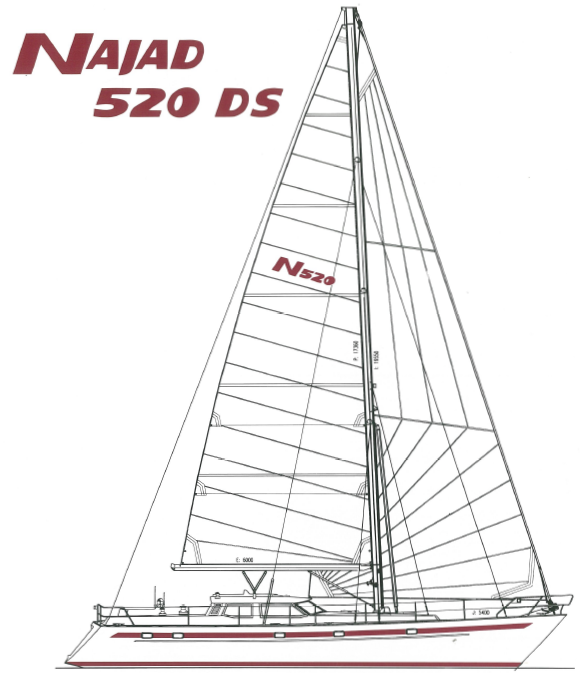 Diametralsnit 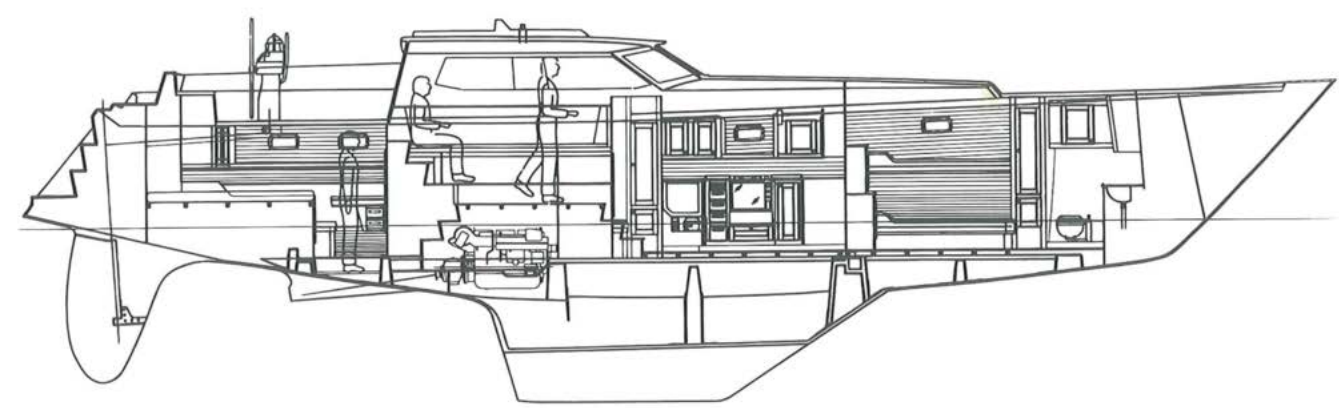 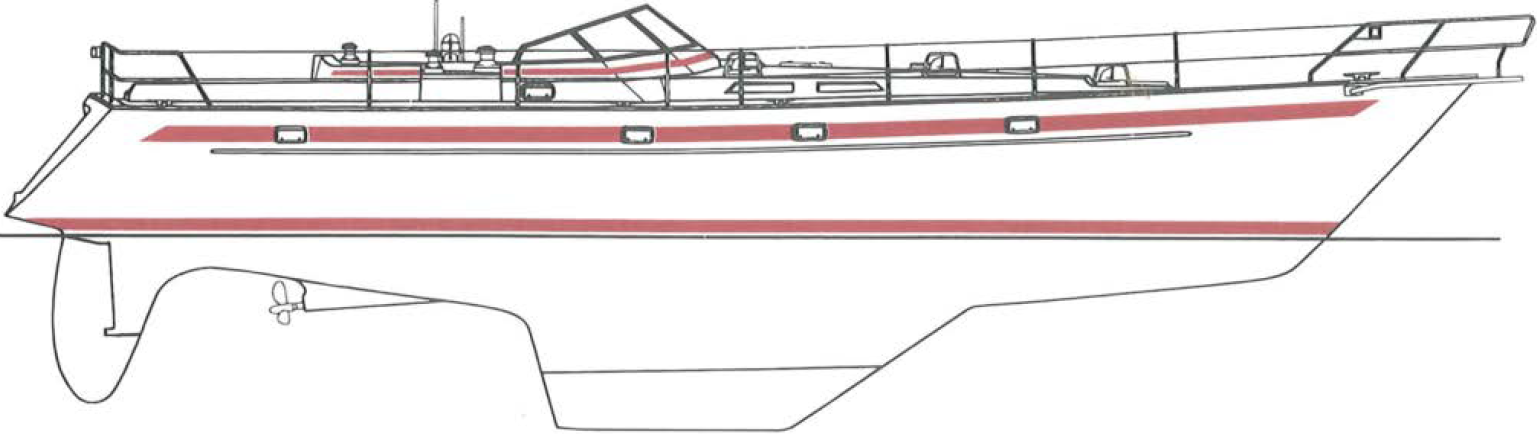 Plantegninger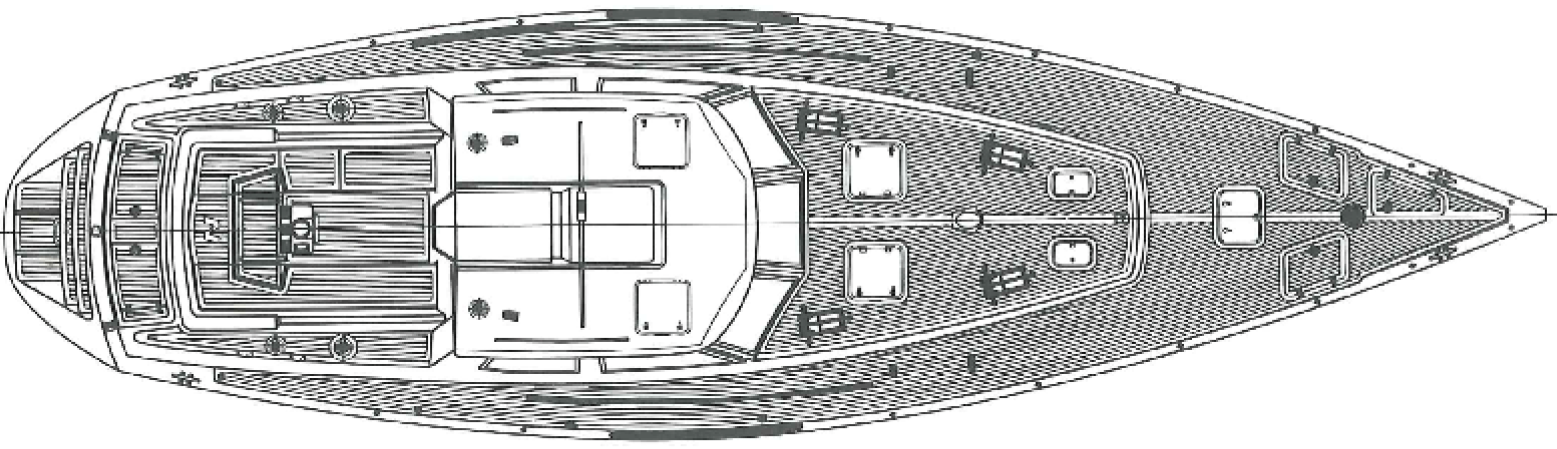 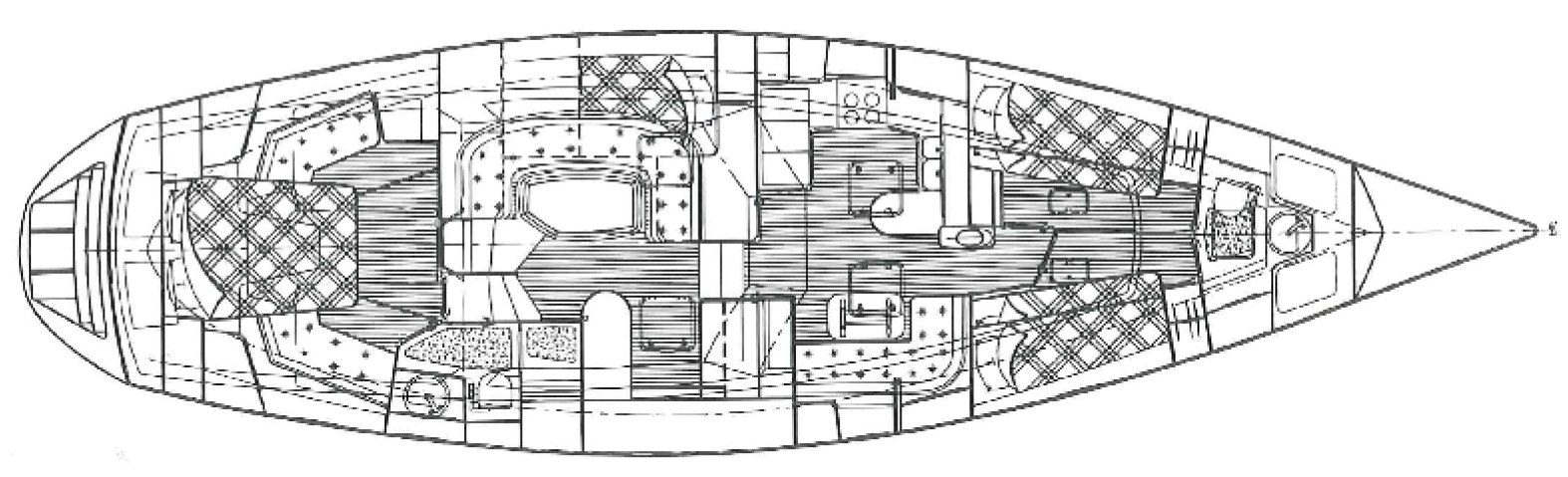 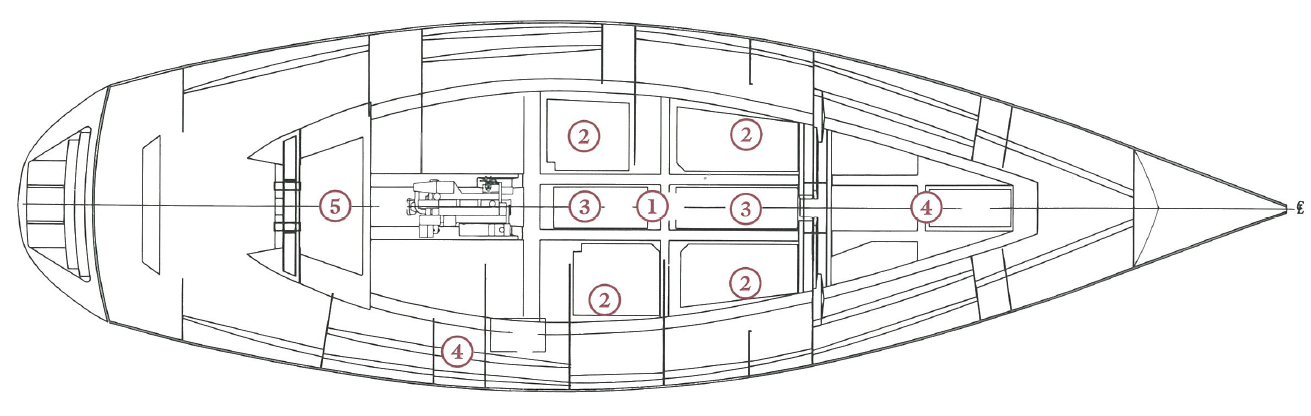 1 - kølsvin2 - ferskvandstanke3 - dieseltanke4 - holdingtank5 - motorDiagrammerEl-installation, 12 volt(eksempel fra min egen båd)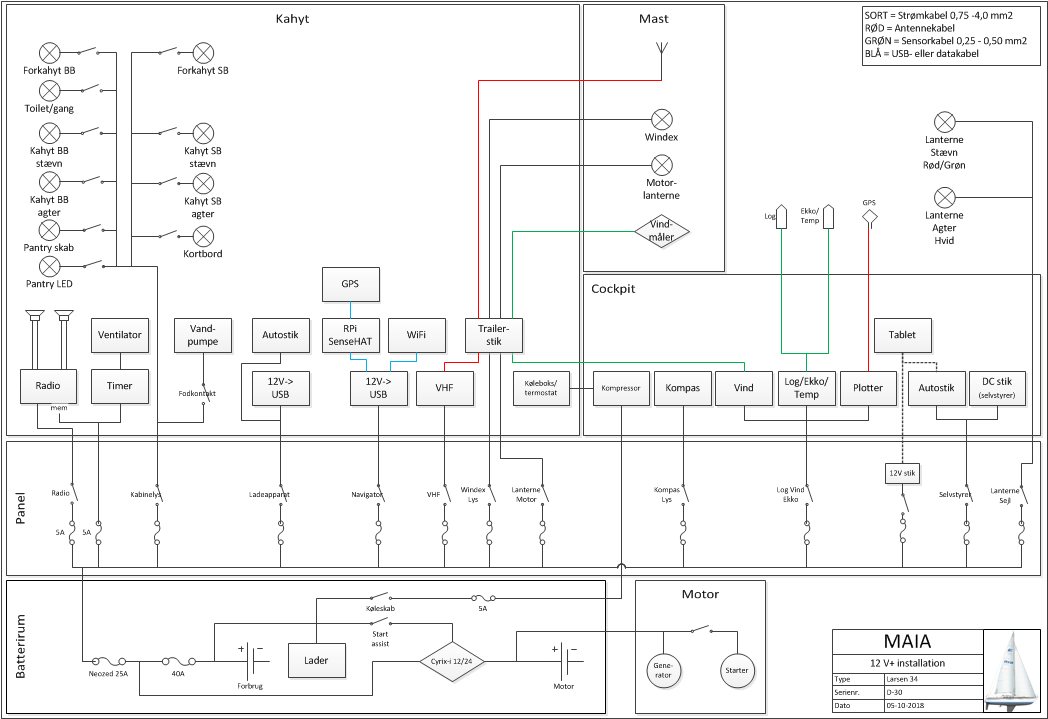 El-installation, 220 volt(eksempel fra min egen båd)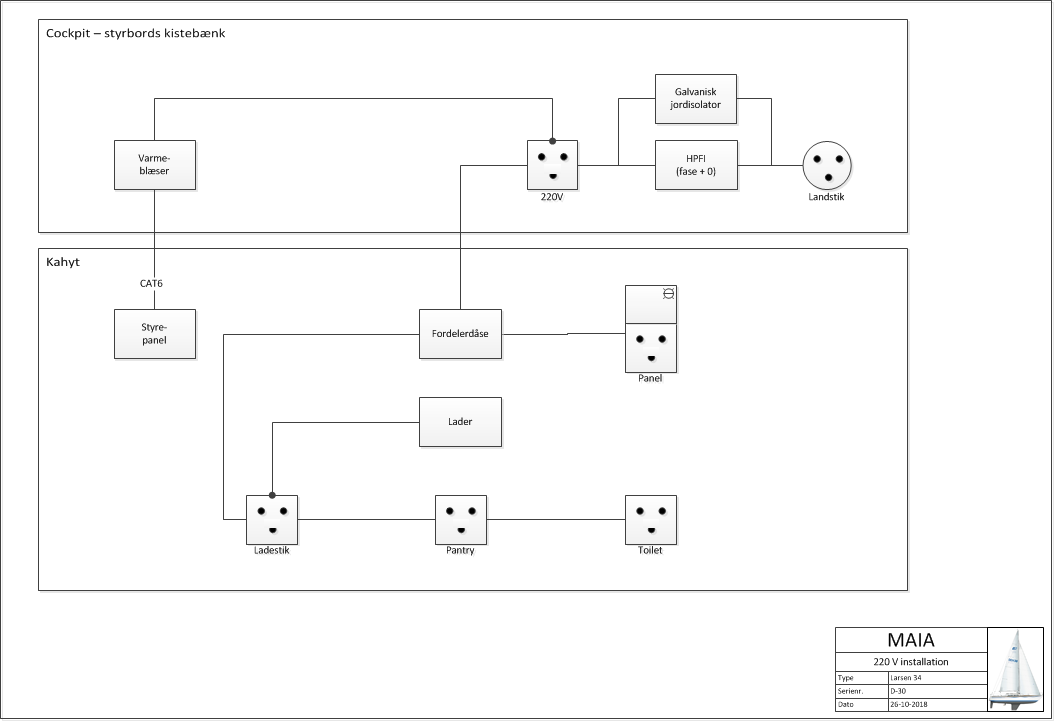 Skroggennemføringer(eksempel fra min egen båd)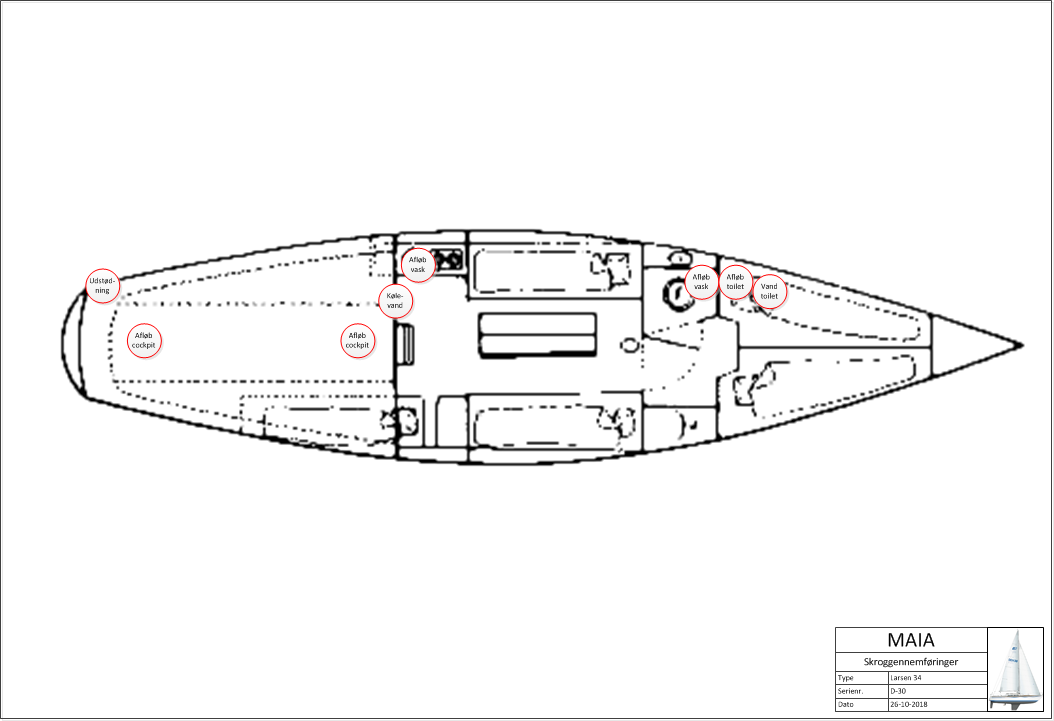 StabilitetskurveDer kan ikke skaffes kurver for det pågældende skib hvorfor der henvises til nedenstående tabel, der er udarbejdet for en nyere model med stort set de samme data og egenskaber.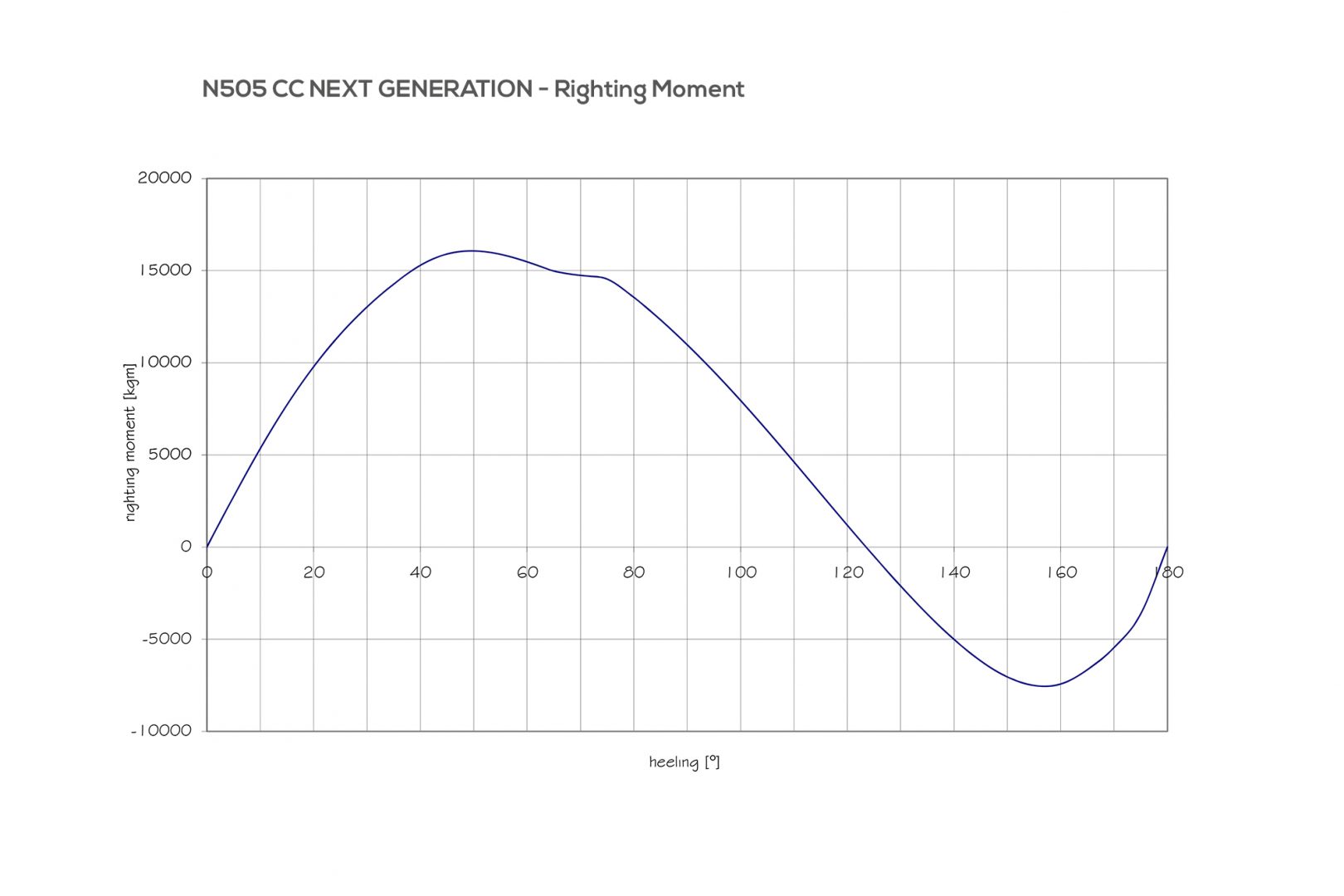 DeviationskurveKurve udført ved omsvajning før afgang fra Panama 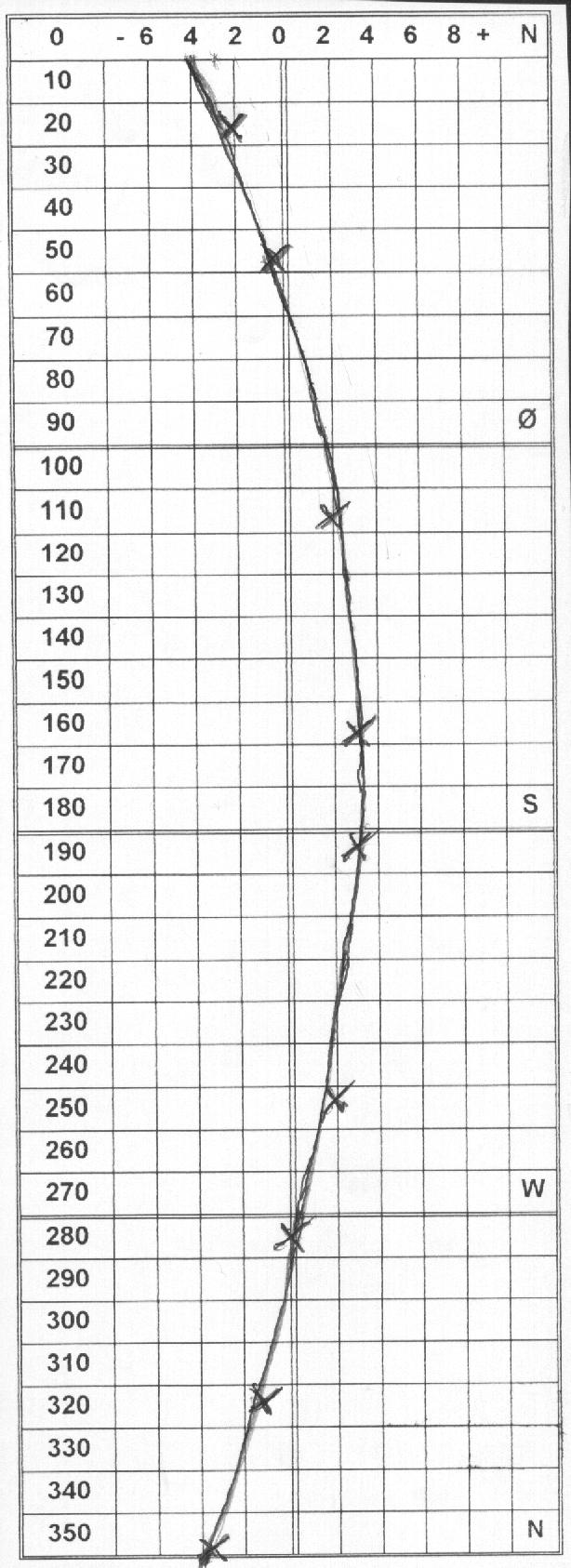 UdstyrDer føres lister over alt vigtigt udstyr. Før afgang gennemgås listerne og placering noteres for hver enkelt komponent så det hurtigt kan fremfindes af alle i besætningen i tilfælde af kritiske situationer.NødudstyrKugle og firkant (spand) til at hejse op i mastenPakke med nødraketter2 grab bags, hver med Proteinbars5 l vandhåndholdt VHF med DSC og GPSEPIRBfiskeline/kroge/blinknødhjælpstaske (Falck)Kreditkort/Pas KnivSignalspejlPakke med nødraketterRedningsudstyrRedningsflåder, 2 stk 6-mands flåder placeret på ruftagIndhalingssystem til overbordfalden samt redningsstige og redningskransMOB bøjeRedningskranseEPIRB med selvudløserRedningsveste med PLBSikkerhedBrandslukkere: vand, pulver + CO2 i motorrumManuel pumpe med slange til vandslukningBrandtæppeSikkerhedsselerLangsgående sikkerhedsliner på dækBådsmandsstolRedningsveste, 250N Ce-godkendte. Minimum en til hvert besætningsmedlem LækpropperWiresaks, boltsaks og nedstryger til rig2 tågehorn – et manuelt og et med trykbeholderNavigationKortplotter 2x Raymarine E80 + E120Digital log (Raspberry Pi med USB GPS antenne)KikkertPejlekompasKompas (magnetisk)	Suunto D-135Kompas (digital)	Autohelm ST50Depth sounder	Autohelm ST50Log	 	Autohelm ST50Windset	Autohelm ST50Repeater	Wind en multiVHF	 	2 x ShipmateAutopilot	Raymarine ST7002 + remote controlRadar	 	Raymarine Quantum 2 Doppler GPS	 	yesAIS		Klasse B transponderSekstant	Freiberger Sextant og plotteark3 gamle mobiltelefoner med GPS. Opbevares slukkede og fuldt opladet.Raspberry Pi med digital log udviklet af forfatteren til denne rapport
MeterologiTermometreBarometer, analogtBarometer, digital trykmålerNAVTEXVindmålerIridium opkoblingKommunikationSARTStationær VHF med AISSSB radioPLB Handheld VHFIridium link	Wireless AP via Iridium satelliter (DKK 1.000/month)Medicinkasse2 x vandtæt afdækningsstykkegummihandskerpincetsakstermometersikkerhedsnålebarberhøvl læsebriller +3,5 (når der skal fjernes splinter)3 x 2 vatpinde3 x tungespatler2 x 5 cm ruller sportstape2 x 6 cm elastisk gazebind1 x trekantet armslynge1 x 6cm x 10 m elastikbind1 x 4 cm x 5 m elastikbind2 x fingerbandage6 x 3 steri strips 6 mm x 75 mm6 x 5 steri strips 3 mm x 75 mm2 x 2 Adaptic gaze2 x gazekompres 5 cm x 5 cm5 x gazekompres 7,5 cm x 7,5 cm2 x plaster SmertestillendePinex (Parcetamol) 100 x 500 mg (håndkøb)Ibubrumetin (Iboprofen) 30 x 400 mg (receptpligtig, 200 mg dog håndkøb)Tramadol (Dolol) 50 mg (receptpligtig)AntibiotiskAmoxillin/Clavulansyre 32 x 500/125 mg (receptpligtig)Sulfametrisol (Sulfamethizol) 500 mg (receptpligtig)HudsygdommeBetnovat (Betamethason) 0,1% crème, 30 g (receptpligtig) Bactroban (Mupirocin) 2%, 15 g (receptpligtig)Lamisil gel (Terbinafin)10 mg/g, 15 g (håndkøb)AntihistaminVialerg (Cetiricindihydrochlorid) 30 x 10 mg (håndkøb)SøsygemiddelSepan (Cinnarizin) 25mg (håndkøb) ellerMarzine (Cyclizin) 50 mg (håndkøb)DiarréImodium (Loperamid) 2 mg (håndkøb)Lindring af tørre øjne:Oxyal (Hyaluronsyre) 0,15% (håndkøb)Andet220V/380V strømadaptere (Tahiti bruger 220V Schuko)Dokumenter/bøgerListe over nødvendige dokumenter og bøger, som skal forefindes om bord (checkes inden afsejling fra Panama):DokumenterSkibets dokumenterSøkortHavnelodser/printsRegistreringsbevisNationalitetsbevisVagtplanerBilbrevCertificeringMålerbrevSkibsregistreringManualer til instrumenter og motorForsikringspoliceKøbskontraktSkibsdagbogBesætningens dokumenterPasKørekortForsikringCertifikater SønæringsbeviserY1 certifikaterY3 certifikaterDuelighedsbeviser (sejl+motor)LHF/SRC certifikaterBøgerOpslagsværkerNautical Almanac 2019Sigh Reduction Tables for Air Navigation Volume 1 (stars)Sigh Reduction Tables for Air Navigation Volume 2 (lat 0-40)Manualer for skibets udstyr: instrumenter, motor, radio mv REEDS nautical almanac 2019The Pacific Crossing Guide by Kitty van Hagen, 3rd editionTide tables 2019 - Central and Western Pacific Ocean and Indian OceanTide Tables 2019 – West Coast of North and South America including the Hawaiian IslandsADMIRALTY Ocean Passages for the World Vol 2 NP136 (2) – Rest of the WorldReglerSøret for fritidssejlere, Kurt SkytteDe internationale søvejsregler, 10. Udgave, september 2011SøkortAlle søkort opbevares sammenrullet og afmærket på ydersiden ved siden af kortbordet.OversejlingskortBritish Admiralty Nautical Chart 4007: A Planning Chart for the South Pacific OceanBritish Admiralty Nautical Chart 4052: North Pacific Ocean South Western PartBritish Admiralty Nautical Chart 1020: Costa Rica and Panama, Pacific Ocean Coast, Punta Morro de Puercos to Isla del Caño and Isla del CocoBritish Admiralty Nautical Chart 4051: North Pacific Ocean South Eastern PartBritish Admiralty Nautical Chart 4615: Isla de Pascua and East Pacific Rise4062 S. Pacific Ocean E partAnduvnings- og besejlingskortBA Chart 1929: Gulf of PanamaNGA Chart 22000: Archipielago de Colon (Galapagos Islands)French Chart 7460 De la Passe de Taapuna a la Passe d’Arue Port de Papeete4654 Tahiti to Iles Marquises998 Ile Makemo/Ile TahitiSpecialkortBA Chart 1401: Southern Approaches to the Panama Canal 1:300001382 Tahiti and Moorea app. 1:100Digitale kortTil Raymarine E80 + E120 findes kun få digitale kort for det østlige Stillehav. Først omkring New Zealand og Hawai findes digitale kort, som indkøbes til den videre tur fra Papeete.CMAP MAX-N WIDE C-Map Costa Rica to Chile to Falklands SA-N500Andre kortFunders stedlinjekortPlottediagrammer til astronomisk navigationStorcirkelkort, Sydlige Stillehav Gnomonisk kort. juni 1993MisvisningDer er store ændringer i misvisning på turen, så nedenstående skal noteres i skibsdagbogen af hensyn til st.kurs.rv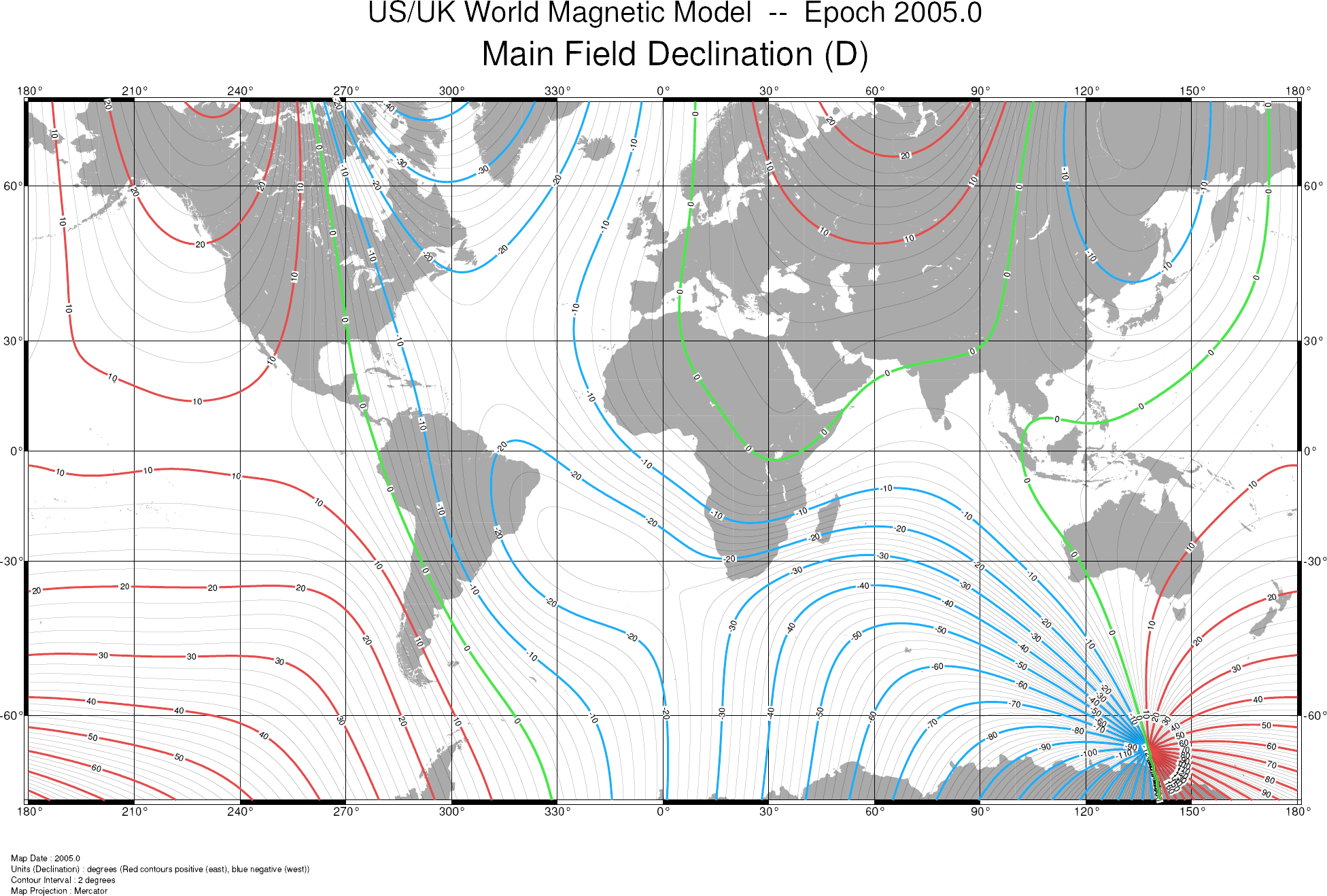 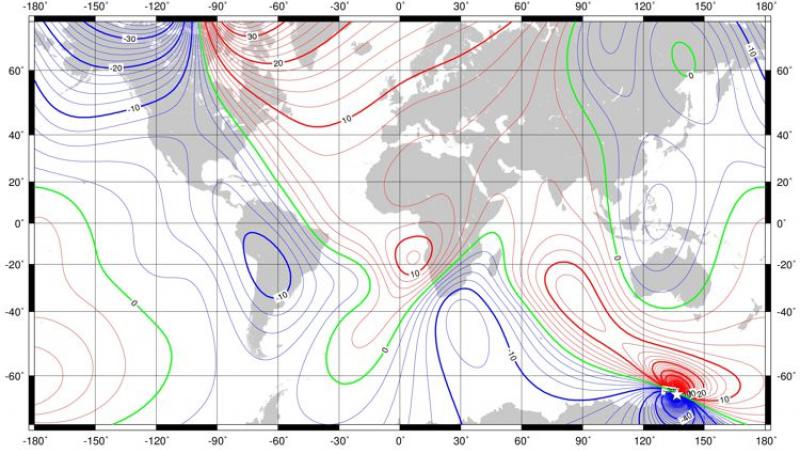 Prognose for ændring i magnetfelt fra 2015 til 2020MeteorologiOversigt over typiske vejrmæssige forhold for sæsonen.Vejrforhold i aprilPilot Charts gennemsnit for månedenGennemsnitlig barometerstand (blå) og cykloner (rød)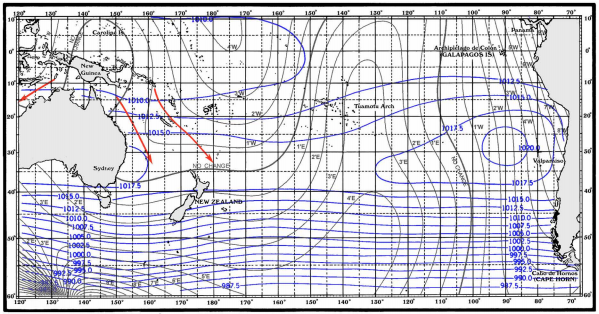 LufttemperaturTemperatur (rød) og sigtbarhed (blå)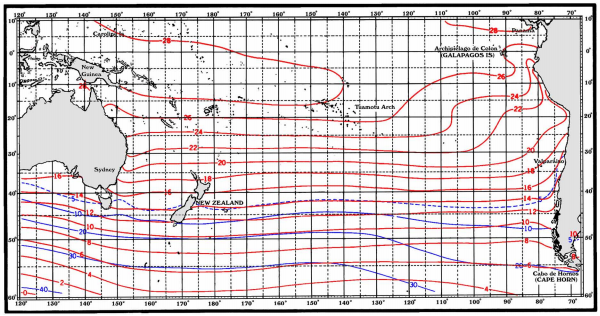 VindHvert tal illustrerer det gennemsnitlige antal indberetninger fra skibe de sidste 8 måneder, hvor vindstyrken har været 8 eller højere. Havtemperatur angivet med blåt.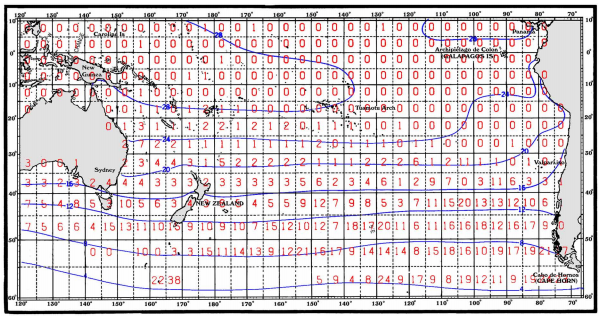 Vindretninger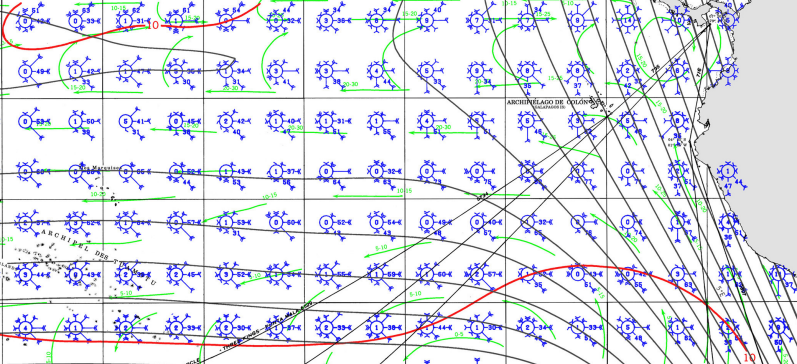 500 hPa forecast (eksempel)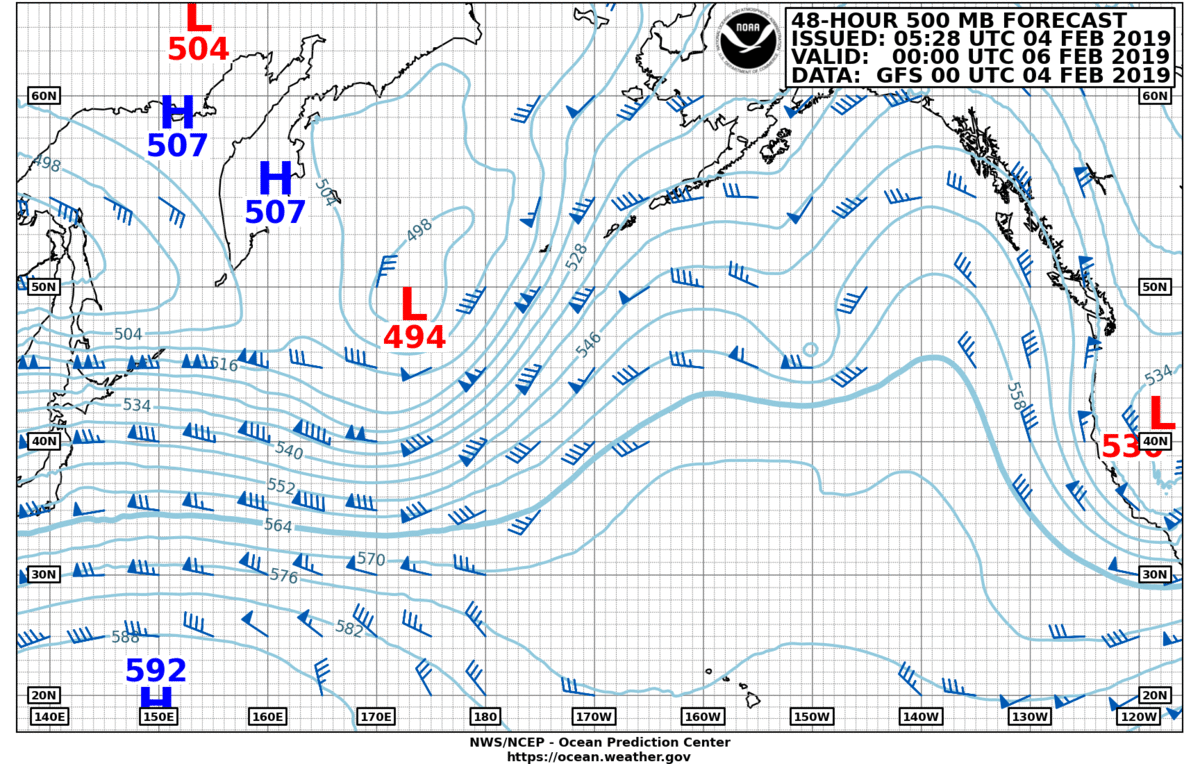 Bølgehøjder for regionen (eksempel)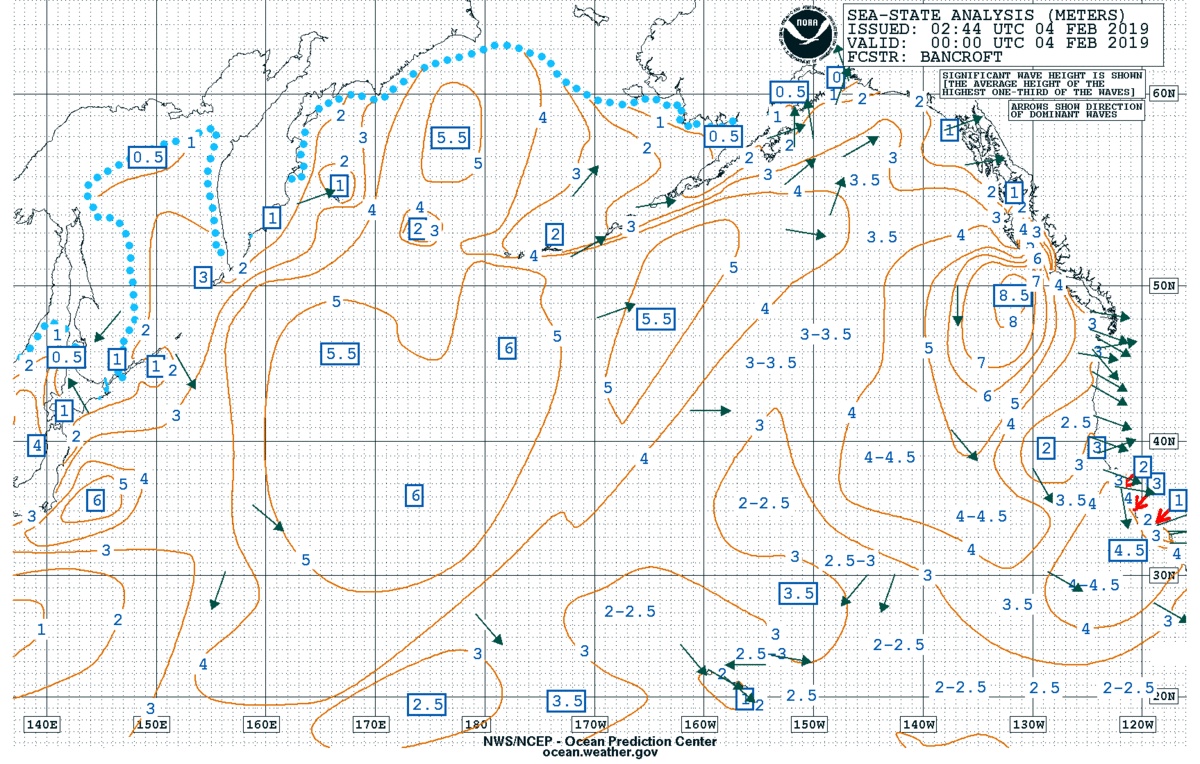 AstronomiTabeller brugt til positionsberegningAlmanak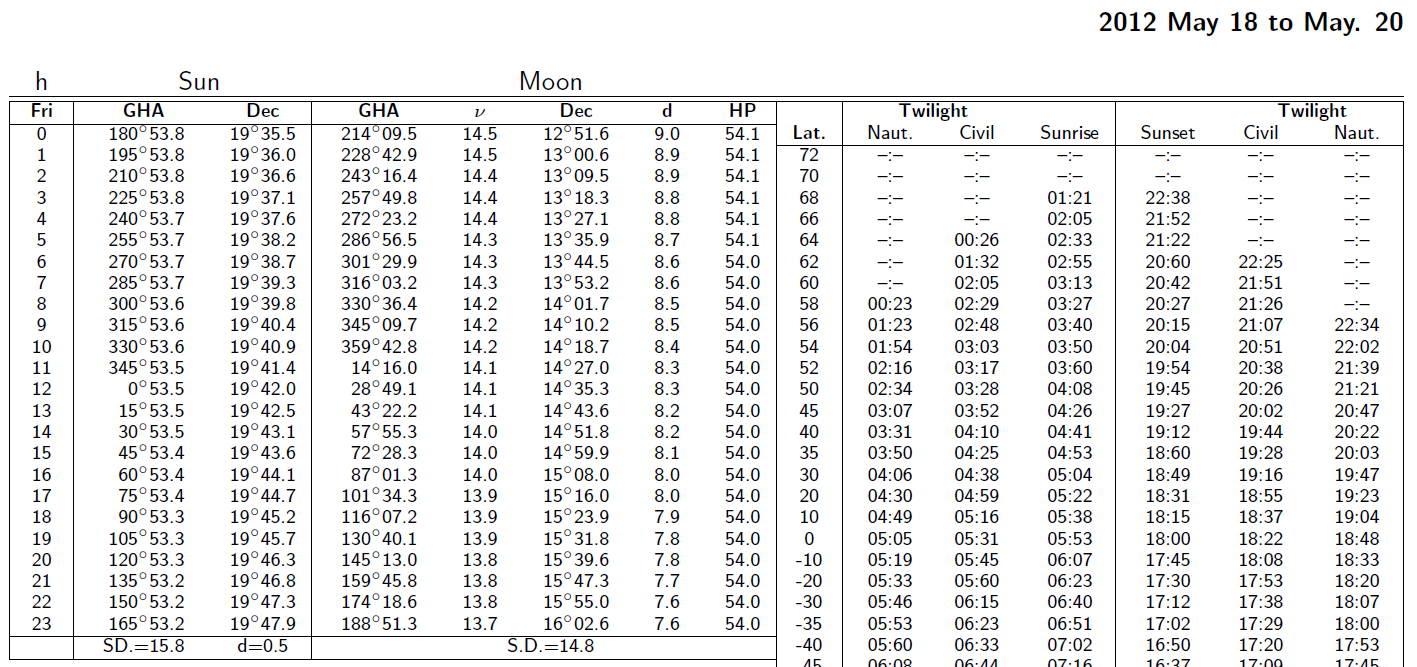 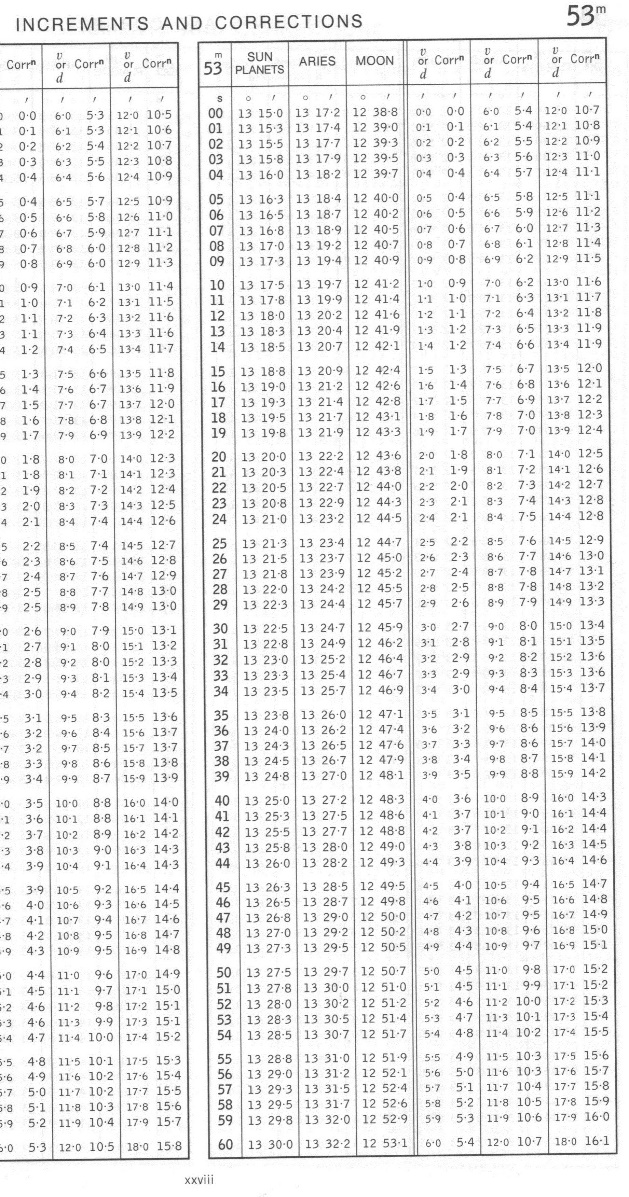 Fra: https://aa.usno.navy.mil/data/docs/celnavtable.php            Celestial Navigation Data for 2012 May 18 at 18:53:00 UT                            For Assumed Position:  Latitude    S   4 14.4                                                         Longitude   W 122 27.6                                         Almanac Data                |    Altitude Corrections   Object       GHA        Dec         Hc       Zn    |   Refr   SD    PA    Sum               o   '      o   '      o   '       o   |     '     '     '     '   SUN        104 08.3   N19 45.7   +59 59.5    36.3  |   -0.6  15.8   0.1  15.3  MOON       128 58.3   N15 30.9   +69 13.2   342.1  |   -0.4  14.9  19.4  34.0  VENUS       77 03.8   N26 57.4   +36 12.3    51.9  |   -1.4   0.4   0.4  -0.6  JUPITER    107 51.1   N18 06.2   +63 25.0    32.4  |   -0.5   0.3   0.0  -0.2  ACAMAR     115 25.9   S40 15.3   +53 25.9   171.0  |   -0.7   0.0   0.0  -0.7  ACHERNAR   135 34.4   S57 10.3   +36 03.8   188.8  |   -1.4   0.0   0.0  -1.4  ADHARA      55 19.9   S28 59.6   +22 01.0   119.6  |   -2.4   0.0   0.0  -2.4          Celestial Navigation Data for 2012 May 18 at 18:55:00 UT                            For Assumed Position:  Latitude    S   4 14.4                                                         Longitude   W 122 27.6                                         Almanac Data                |    Altitude Corrections   Object       GHA        Dec         Hc       Zn    |   Refr   SD    PA    Sum               o   '      o   '      o   '       o   |     '     '     '     '   SUN        104 38.3   N19 45.7   +60 17.1    35.5  |   -0.6  15.8   0.1  15.3  MOON       129 27.4   N15 31.1   +69 03.7   340.8  |   -0.4  14.9  19.6  34.1  VENUS       77 33.9   N26 57.4   +36 35.8    51.6  |   -1.3   0.4   0.3  -0.6  JUPITER    108 21.2   N18 06.2   +63 40.8    31.5  |   -0.5   0.3   0.0  -0.2  ACAMAR     115 55.9   S40 15.3   +53 30.4   171.6  |   -0.7   0.0   0.0  -0.7  ACHERNAR   136 04.4   S57 10.3   +35 59.1   189.1  |   -1.4   0.0   0.0  -1.4 Sight Reduction Table Vol 2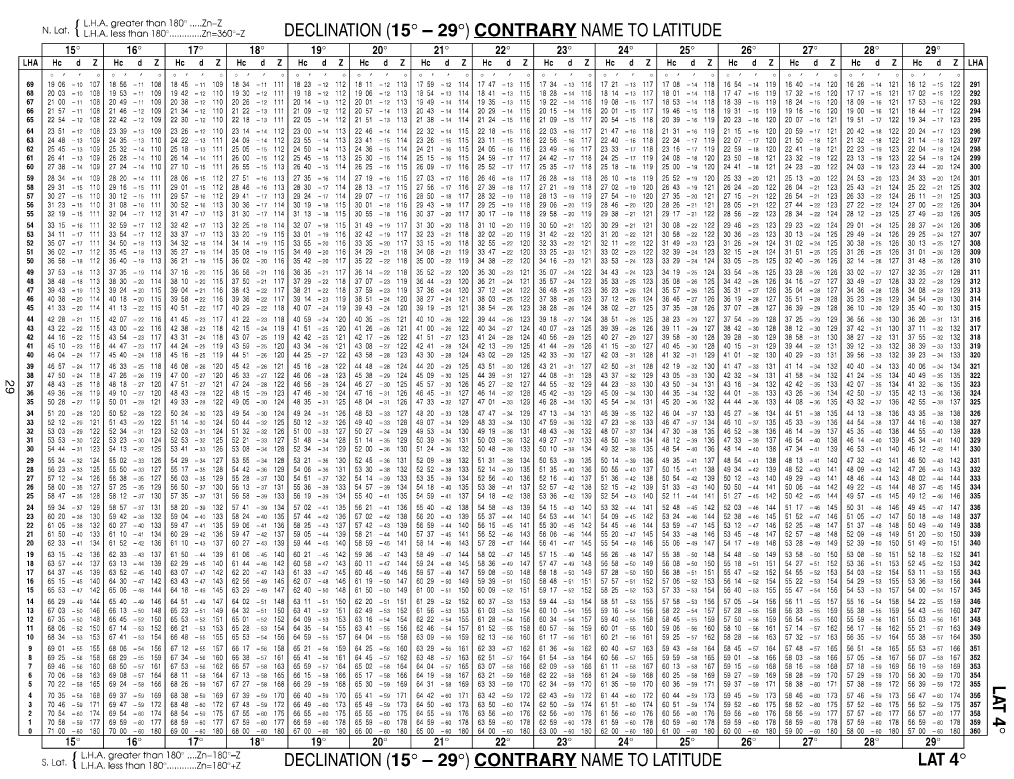 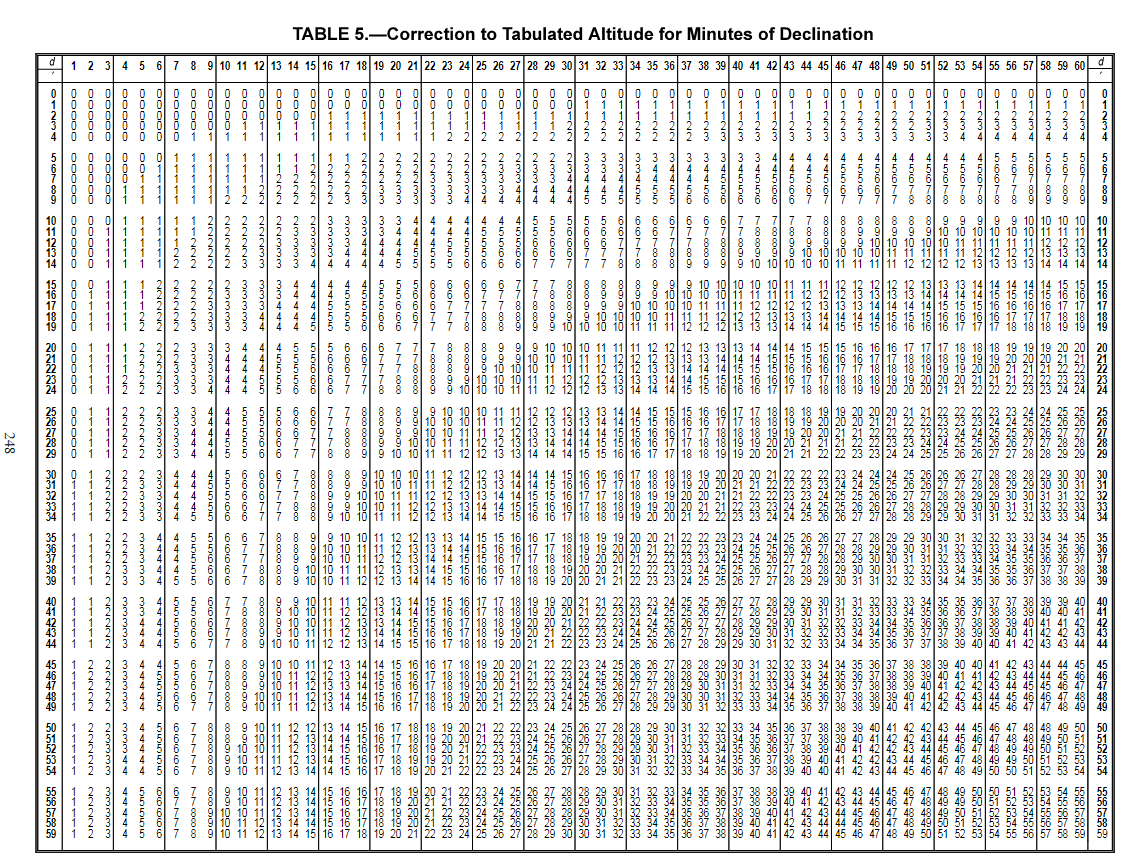 Beregninger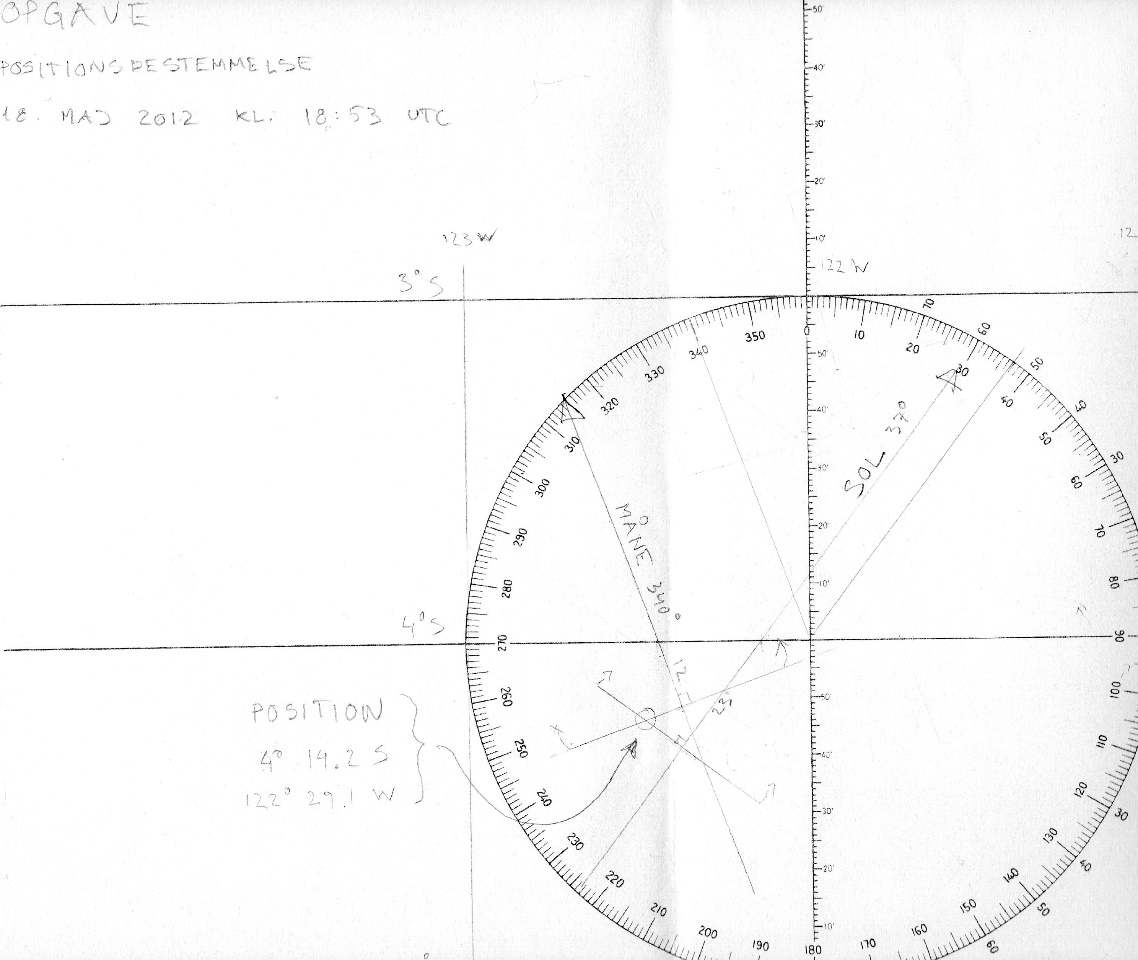 TidevandstabellerBalboa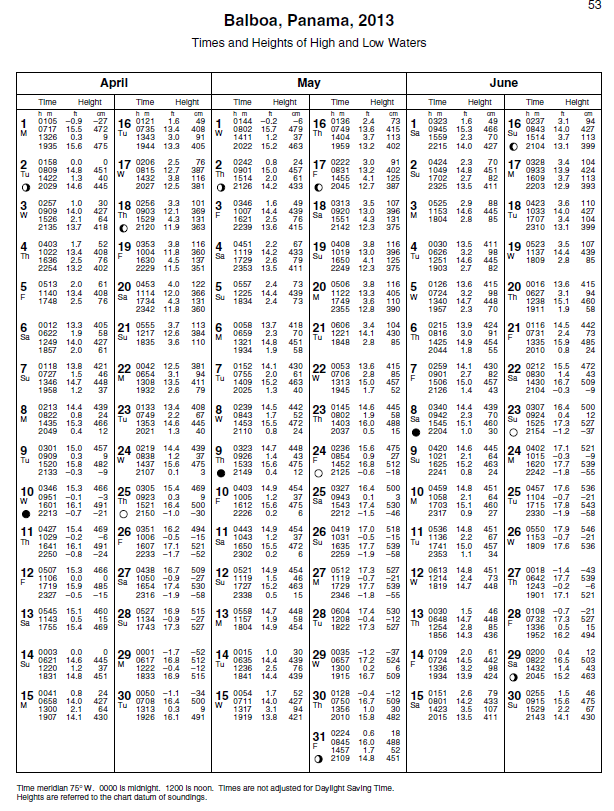 Galapagos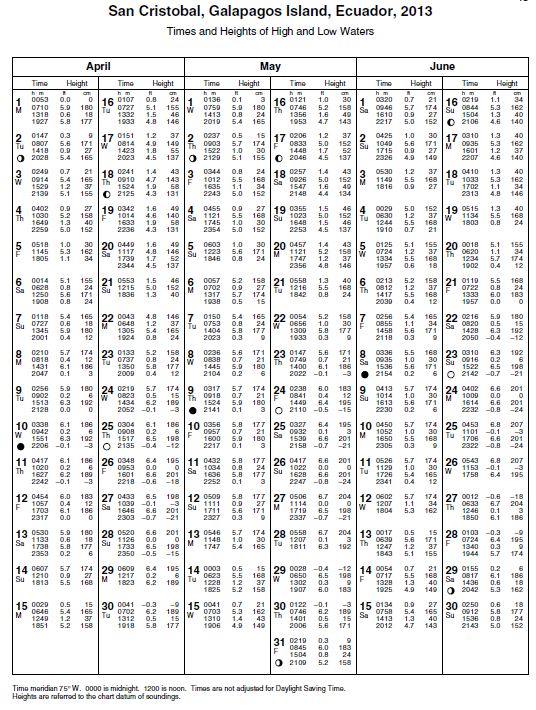 TuamotuTidevandsforskel omtrent 3 timer før Pago Pago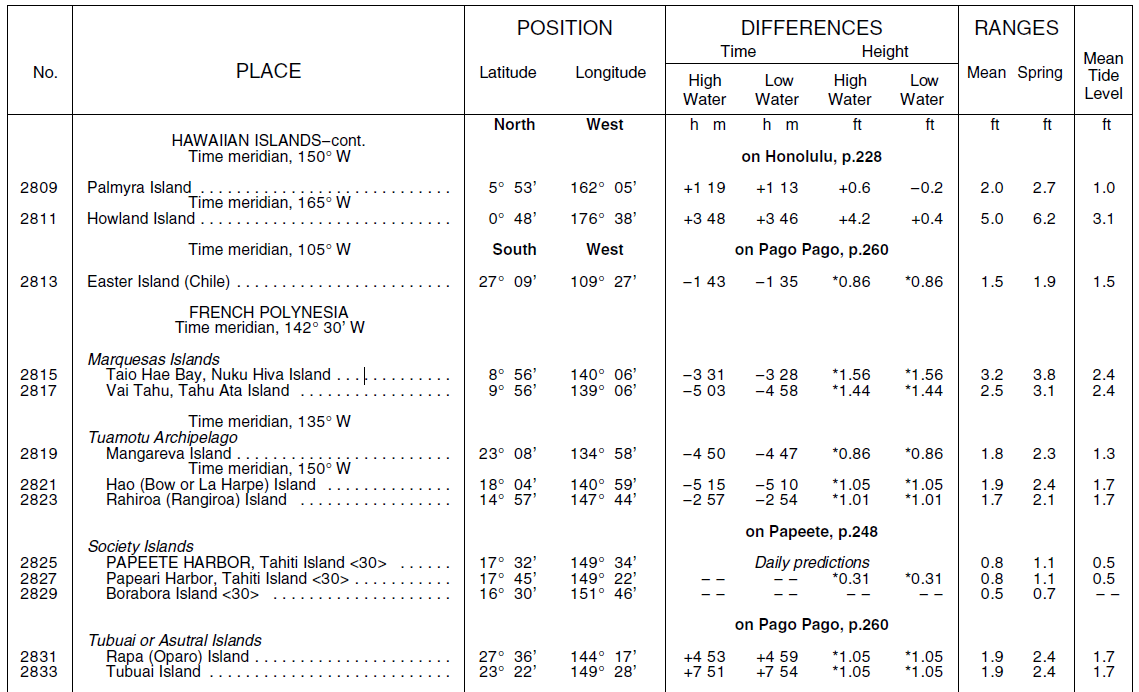 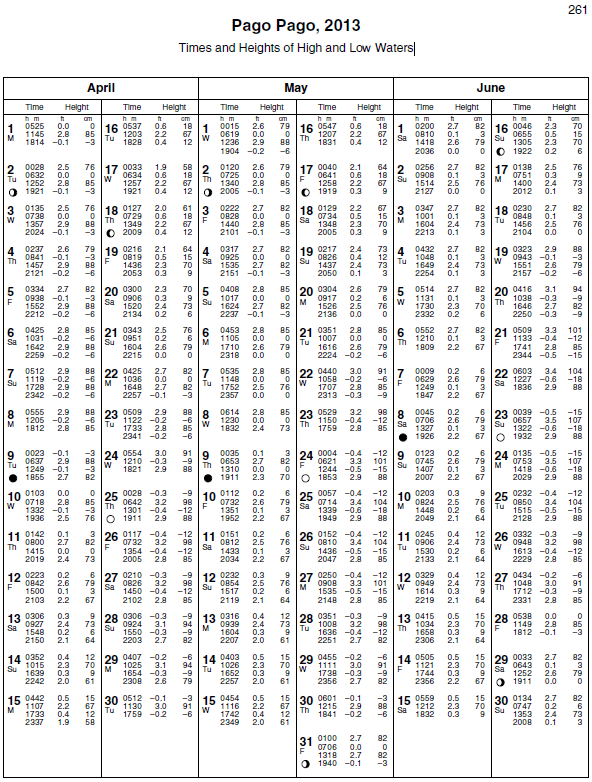 Papeete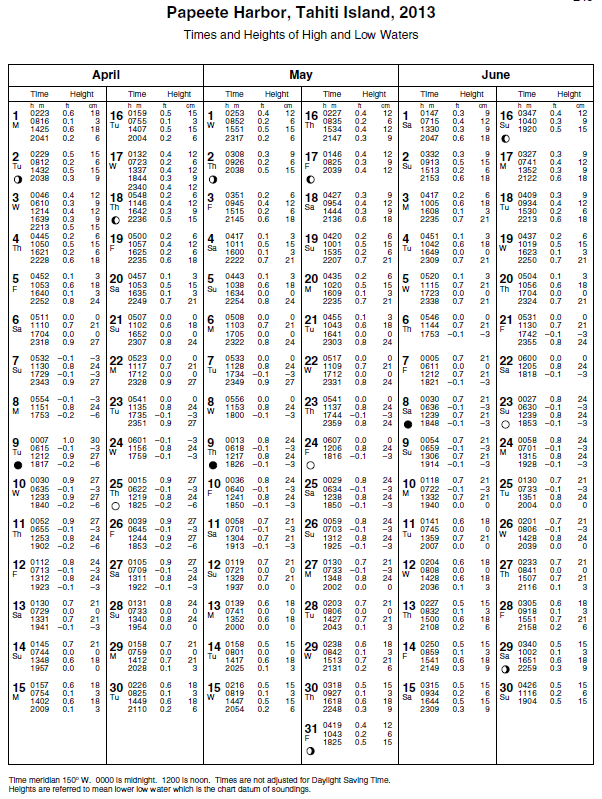 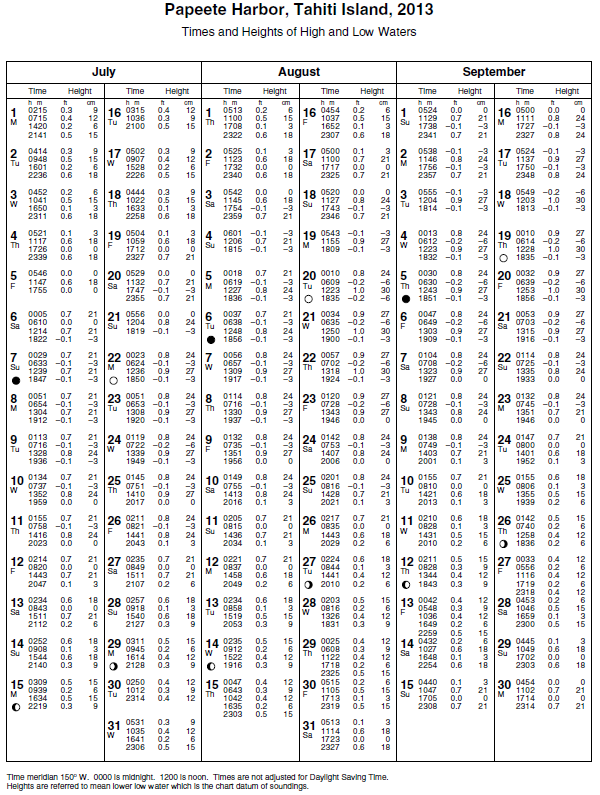 RadiokanalerPanama Pacific Net, 8143 kHZ at 14:00 daily. Weather Panama to Galapagos. Alternate frequencies of 8137, 8155 and 6230 (6C).Panama Connection, 8107 kHZ at 0930 UTC daily.Pacific Seafarers Net, (HAM) 14300 kHz at 0300(UTC). Informal chat followed by roll call at 0310(UTC)MRCC Papeete 8291Yacht Net: Panama Pacific Net at 14:00 UTC on 8.143 Mhz. USB (SSB)KilderDigitale kilder til download på PC, mobiltelefon eller webapps:OpenCPN PC app med GRIB-filesNavionics – online charting og app med abonnementC-Map – Embark app og online plannerKilde til beregninger https://www.movable-type.co.uk/scripts/latlong.htmlAIS information https://www.marinetraffic.com/en/ais/home/centerx:-79.5/centery:8.9/zoom:9Vejr undervejsPassage Weather: www.passageweather.comGlobal Sailing Weather: http://globalsailingweather.com/index.phpGMDSS Marine Weather forecasts (METAREA XII) via Inmarsat or Web­Site:http://weather.gmdss.org/index.htmlNOAA’s OSCAR (Ocean Surface Current Analysis): www.oscar.noaa.gov/index.htmlhttps://www.noonsite.com/images/pdfs/south-pacific-weather-resources-updatedhttp://www.suninfo.dk/https://ocean.weather.gov/Pac_tab.shtmlGRIB-filer: http://www.globalmarinenet.com/free-grib-file-downloads/Aktuelle besejlingsforholdhttps://www.noonsite.com/Countries/Panama/sailing-advisory-panama-to-galapagoshttps://www.noonsite.com/http://www.yctahiti.org/https://www.marinetraffic.com/en/ais/home/centerx:-79.503/centery:8.881/zoom:12Tidevandhttp://www.ukho.gov.uk/easytide/EasyTide/ShowPrediction.aspx?PortID=9487&PredictionLength=7https://www.tide-forecast.com/locations/Balboa-Panama/tides/latesthttps://www.tidetime.org/central-america/panama/balboa-panama-calendar.htmhttps://tidesandcurrents.noaa.gov/tidetables/2013/pttt2013book.pdfhttps://tidesandcurrents.noaa.gov/noaatidepredictions.html?id=TPT2831&units=metric&bdate=20190501&edate=20190505&timezone=LST&clock=12hour&datum=MLLW&interval=hilo&action=dailychartSøkorthttps://www.seabreezenauticalbooks.com/product-category/nautical-charts-sea-maps-marine-maps/british-admiralty/https://www.navionics.com/usa/http://map.openseamap.org/Andre linkshttps://www.admiralty.co.uk/https://www.rya.org.uk/Pages/Home.aspxMarine Weather (go to Pacific Routes): http://weatheronline.co.ukAnaloge kilder og håndbøgerSailing Directions Pacific Ocean: Pacific Ocean Pilot, by National Geospatial Intelligence Agency, Alan PhillipsCelestial Navigation, Tom Cunliffe, Fernhurst Books, 2010, reprinted 2015“Kogebog” i navigation – Thoni Kornum+Ian WennerfeldtHow to find your position with the Master Sextant – Davis Instruments Manual for Mark 15Terrestrisk navigation – Niels HollandSejlads Planlægning – Niels HollandYachting World – November 2018Yachting World – February 2019Nautical Almanac 2012Sight Reduction Tables for Air Navigation Volume 1 (stars)Sight Reduction Tables for Air Navigation Volume 2 (lat 0-40)REEDS nautical almanac 2019The Pacific Crossing Guide by Kitty van Hagen, 3rd editionTide tables 2013 - Central and Western Pacific Ocean and Indian OceanTide Tables 2019 – West Coast of North and South America including the Hawaiian Islands ADMIRALTY Ocean Passages for the World Vol 2 NP136 (2) – Rest of the WorldThe Symmetry of Sailing, The Physics of Sailing for Yachtsmen – Ross Garrett High-speed sailing Wolfgang Püschl, Faculty of Physics, University of Vienna, AustriaNaviguer sans électricité, Olivier Le Diouris. PDF + http://navigation.lediouris.net/Manualer for skibets udstyr: instrumenter, motor, radio mv FartsområdeSkibsførerStyrmandFart på alle haveYachtskipper af 1. gradYachtskipper af 3. gradNavnInitFunktionCertifikatErfaringPasFødselsdatoVægtJesper BondeJBSkipperY1 + SRCOcean1234567805-06-195880Peter WesselPWStyrmand+1.NavigatørY3 + SRCOcean1234567828-10-196065Peder SkramPSStyrmandMotorY3 + motor Ocean1234567801-08-1954105Herluf TrolleHT2.NavigatørY3 + SRCOcean1234567801-12-196285Cort AdelerCAMotorDue + motorKystnær1234567816-12-196985Steen BilleSBGastDue Kystnær1234567822-08-197275Olfert FischerOFGastKystnær1234567801-02-197375Karen PedersenKPGastIngen1234567817-12-197465Balboa 1 aprilTidLodskud (cm)13269cm1935475Ankomst 29 maj 2013 kl 08:15 GMTTimeHeight (cm)HWLWHWLWPago Pago11:1117:380,91-0,09Seasonal changeDifferenceSeasonal changeFaktor:Rahiora diff(-)02:5702:541,011,0108:1414:440,92-0,09Duration06:30St.K.dv251Dv1St.K.mv252Mv9St.K.rv261Afdrift-1Sejl.K.rv260Brf = Breddeforskel = distance * cos(C)Brf = Breddeforskel = distance * cos(C)Brf = Breddeforskel = distance * cos(C)Brf = Breddeforskel = distance * cos(C)distanceCdechoursdegBrf=74,87519,30970,32182831 0° 19' 19"SBrf/2=9,6548490,16091415 0° 9' 39"SSt.K.dv251Dv1St.K.mv252Mv9St.K.rv261Afdrift-1Sejl.K.rv260Strøm-5Beh.K.rv255DISTANCEUTC1UTC2Diff07:56:0018:53:0010:57:00HoursMinutesSecondsHours101060036000Minutes570,95573420Seconds000010,9565739420Distance, smFart, log sm/tidsenh.Fart, log sm/tidsenh.6,700,1116670,00186111173,37Fart, ber. sm/tidsenh.Fart, ber. sm/tidsenh.6,830,113830,00189716674,79Afv = Afvigning = Distance * sin (C) Afv = Afvigning = Distance * sin (C) Afv = Afvigning = Distance * sin (C) DistanceCAfv (sm)74,87572,25042Mbr = Middelbredde = aff.br + brf/2Mbr = Middelbredde = aff.br + brf/2Mbr = Middelbredde = aff.br + brf/2aff.brbrf/2dechoursdeg3° 55' 05'' 0° 9' 39"Mbr =3,91805560,1608333334,0788890,06798148 0° 4' 5"SLgf = Længdeforskel = Afv/cos(mbr) Lgf = Længdeforskel = Afv/cos(mbr) Lgf = Længdeforskel = Afv/cos(mbr) Afvmbrdechoursdeg Lgf =72,2504214,07888888972,433891,20723153 1° 12' 26"WGisset positionGisset positionaff.br3° 55' 05''Saff. Lgd121° 15' 11''WBrf 0° 19' 19"SLgf 1° 12' 26"WPåk. Br. 4° 14' 24"SPåk.lgd 122° 27' 37"W000408121620JBPWPSHTCASBOFKPAffald fra skibe skal sorteres i henhold til MARPOL-konventionens nedennævnte tabel og hvad der ikke må kastes overbord skal opbevares i containere om bord.Alt affald fra skibe skal så vidt muligt afleveres til modtagefaciliteter i land.Legal bortskaffelse af affald i skibe i havet må kun ske i henhold til nedennævnte tabel og i henhold til tilladelse fra skibets kaptajn eller officerer.Illegal bortskaffelse af affald i havet vil blive straffet.Affald fra skibe skal sorteres i henhold til MARPOL-konventionens nedennævnte tabel og hvad der ikke må kastes overbord skal opbevares i containere om bord.Alt affald fra skibe skal så vidt muligt afleveres til modtagefaciliteter i land.Legal bortskaffelse af affald i skibe i havet må kun ske i henhold til nedennævnte tabel og i henhold til tilladelse fra skibets kaptajn eller officerer.Illegal bortskaffelse af affald i havet vil blive straffet.Affald fra skibe skal sorteres i henhold til MARPOL-konventionens nedennævnte tabel og hvad der ikke må kastes overbord skal opbevares i containere om bord.Alt affald fra skibe skal så vidt muligt afleveres til modtagefaciliteter i land.Legal bortskaffelse af affald i skibe i havet må kun ske i henhold til nedennævnte tabel og i henhold til tilladelse fra skibets kaptajn eller officerer.Illegal bortskaffelse af affald i havet vil blive straffet.AffaldstypeUden for særlige havområderSærlige havområderAlle former for plastik herunder syntetisk reb og fiskenet samt skraldeposerForbudtForbudtDunnage forings- og indpakningsmateriale som kan flyde25 sømil fra nærmeste kystForbudtPapir, klude, glas, metal, flasker, lervarer og tilsvarende materialer12 sømil fra nærmeste kystForbudtLevnedsmiddelaffald
og toiletaffald12 sømil fra nærmeste kyst12 sømil fra nærmeste kyst dog40 sømil fra GalapagosBenDistanceKursBreddeLængdePanama CityWP0008 54.6 N079 31.6 WWP016,6115208 48.7 N079 28.5 WWP0290,3919107 20.0 N079 45.8 WWP03203,3823205 14.9 N082 26.1 WPuerto Ayora, GalapagosWP04197,6123203 14.5 N085 02.2 WWP05197,6223201 13.7 N087 37.6 WWP06196,323300 45.4 S090 12.6 WWP075,6427500 44.9 S090 18.2 WWP081,8215600 46.6 S090 17.5 WWP0952,1324901 05.7 S091 05.7 WWP10731,1825803 36.9 S102 56.9 WWP11731,1425905 58.9 S114 52.0 WWP12731,126008 05.2 S126 52.8 WWP13724,8326209 48.9 S138 54.3 WAtuona, MarquesasWP147,6327009 49.0 S139 02.0 WWP153,2217109 52.2 S139 01.5 WWP166,0826309 52.9 S139 07.6 WWP17191,8423211 50.2 S141 41.2 WWP18191,8123313 46.0 S144 16.9 WWP1958,5623414 20.1 S145 05.8 WRahiroa (Rangiroa) IslandWP2098,7323415 17.9 S146 28.0 WWP2131,7123215 37.6 S146 53.6 WPapeete, TahitiWP22194,5823417 32.4 S149 36.6 WTotal sm4653,91SOL BEREGNINGSSKEMA  Dato 18. maj 2012Tidspunkt18:52:2218:52:2218:52:22Log (sm) rettelse 00:00:3800:00:3800:00:38Gisset Br4°14’24SpositionLgd122°27’37VTid (GMT): 18:53:0018:53:0018:53:00GHA (timer): 90° 53.3+ korrektion (min/sek) + korrektion (min/sek) 13° 15.0Dekln (grader): 19°45.219°45.219°45.2NNGHA (timer/min/sek): GHA (timer/min/sek): 104° 08.3d 0.50.50.50.5Beregningslngd. (grader): Beregningslngd. (grader): 122° 08.3VDekln (grader): 19°45.7 N19°45.7 N19°45.7 NNNLHA (hele grader): 342 (18)Hc (grader): 60° 58Z (grader)143d ( – 47): 45'-35180/360 180Beregningsbredde444SSHc (grader): 60° 23Zn (grader): 37Hs (grader) Hs (grader) 59° 49.2Indeks fejl -2.0Dip (ø‐højde:_____3___m) Dip (ø‐højde:_____3___m) -3.0Ha (grader): Ha (grader): 59° 44.2Hovedrettelse: Hovedrettelse: +15.3Ho 59° 59.5Hc 60° 23Intercept (sm): Intercept (sm): 23FraFraFraAfæst i AlmanakkenAfæst i AlmanakkenAfæst i Sight Reduction TableAfæst i Sight Reduction TableAfæst i Sight Reduction TableMÅNE BEREGNINGSSKEMADato 18. maj 2012TidspunktTidspunkt18:54:22Log (sm) rettelse rettelse 00:00:38Gisset Br4°14’24SpositionLgd122°27’37VTid (GMT): Tid (GMT): 18:55:00GHA (timer): 116° 07.2+ korrektion (min/sek) + korrektion (min/sek) 13° 07.4v (13.9)12.9Dekln (grader): Dekln (grader): 15° 23.9NNGHA (timer/min/sek): GHA (timer/min/sek): 129° 27.5d 7.9d 7.97.3Gisset lngd. (grader): Gisset lngd. (grader): 122° 27.5VDekln (grader): Dekln (grader): 15° 31.2NNLHA (hele grader): 353 (7)Hc (grader): 69° 46Z (grader)160d (-56 ): -29180/360 180BeregningsbreddeBeregningsbredde4SSHc (grader): 69° 17Zn (grader): 340Hs (grader) Hs (grader) 68° 34.6Indeksfejl -2.0Dip (ø‐højde:_____3___m) Dip (ø‐højde:_____3___m) -3.0Ha (grader): Ha (grader): 68° 29.61. rettelse32.0HP=54.02. rettelse2.6Ho, nedre randHo, nedre rand69° 04.23. rettelse (-30')3. rettelse (-30')Ho, nedre randHo, nedre rand69° 04.2Hc 69° 17Intercept (sm): Intercept (sm): 12Fra